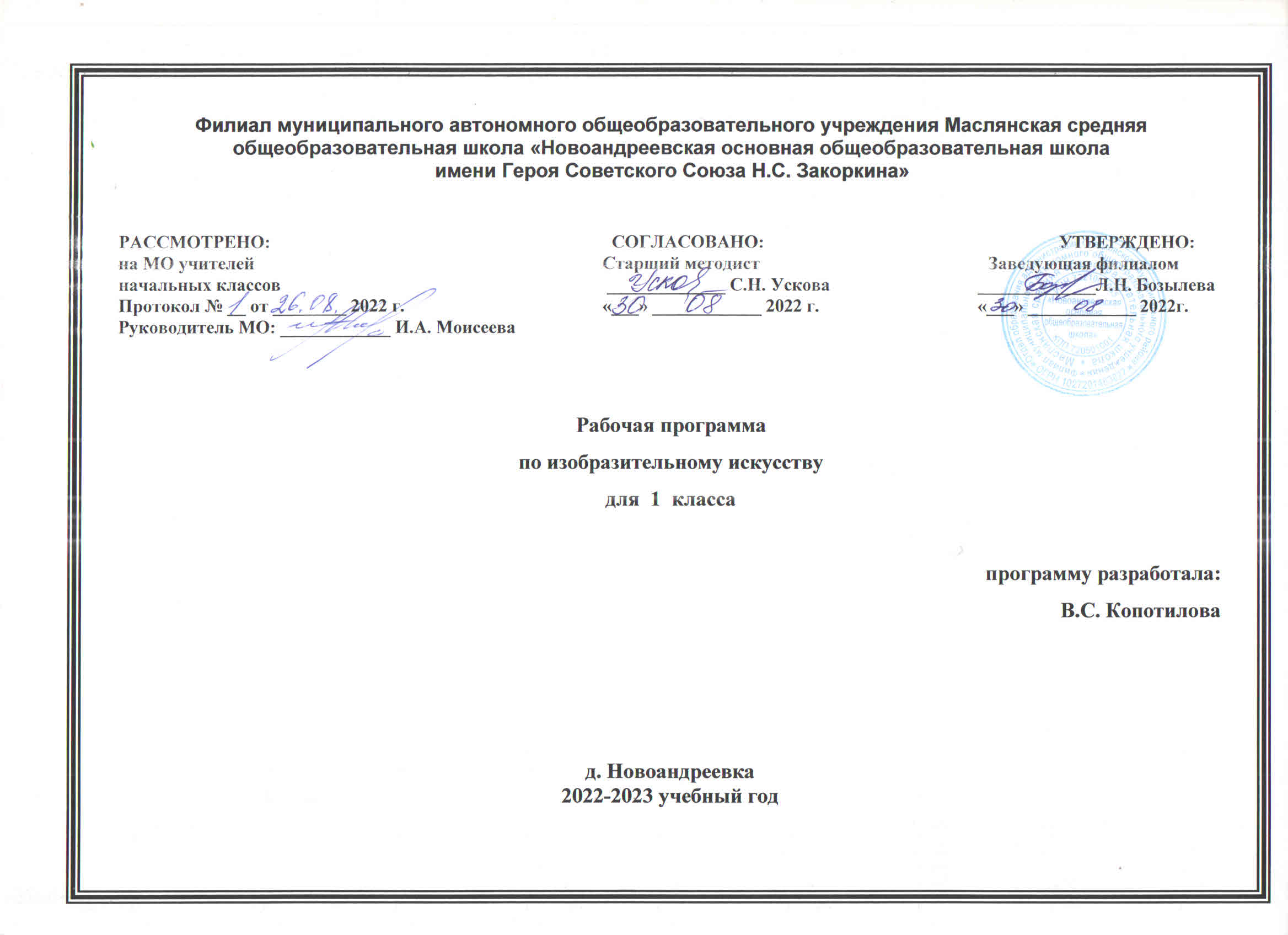 ПОЯСНИТЕЛЬНАЯ ЗАПИСКАРабочая программа по изобразительному искусству для обучающихся 1 класса на уровне начального общего образования составлена на основе«Требований к результатам освоения основной образовательной программы», представленных в Федеральном государственном образовательном стандарте начального общего образования.Содержание программы распределено по модулям с учётом проверяемых требований к результатам освоения учебного предмета, выносимым на промежуточную аттестацию.Цель преподавания предмета «Изобразительное искусство» состоит в формировании художественной культуры учащихся, развитии художественно- образного мышления и эстетического отношения к явлениям действительности путём освоения начальных основ художественных знаний, умений, навыков и развития творческого потенциала учащихся.Преподавание предмета направлено на развитие духовной культуры учащихся, формирование активной эстетической позиции по отношению к действительности и произведениям искусства, понимание роли и значения художественной деятельности в жизни людей.Содержание предмета охватывает все основные вида визуально-пространственных искусств (собственно изобразительных): начальные основы графики, живописи и скульптуры, декоративно-прикладные и народные виды искусства, архитектуру и дизайн. Особое внимание уделено развитию эстетического восприятия природы, восприятию произведений искусства и формированию зрительских навыков, художественному восприятию предметно-бытовой культуры. Для учащихся начальной школы большое значение также имеет восприятие произведений детского творчества, умение обсуждать и анализировать детские рисунки с позиций выраженного в них содержания, художественных средств выразительности, соответствия учебной задачи, поставленной учителем. Такая рефлексия детского творчества имеет позитивный обучающий характер.Важнейшей задачей является формирование активного, ценностного отношения к истории отечественной культуры, выраженной в её архитектуре, изобразительном искусстве, в национальных образах предметно-материальной и пространственной среды, в понимании красоты человека.Учебные темы, связанные с восприятием, могут быть реализованы как отдельные уроки, но чаще всего следует объединять задачи восприятия с задачами практической творческой работы (при сохранении учебного времени на восприятие произведений искусства и эстетического наблюдения окружающей действительности).На занятиях учащиеся знакомятся с многообразием видов художественной деятельности и технически доступным разнообразием художественных материалов. Практическая художественно-творческая деятельность занимает приоритетное пространство учебного времени. При опоре на восприятие произведений искусства художественно-эстетическое отношение к миру формируется прежде всего в собственной художественной деятельности, в процессе практического решения художественно-творческих задач.Рабочая программа учитывает психолого-возрастные особенности развития детей 7—8 лет, при этом содержание занятий может быть адаптировано с учётом индивидуальных качеств обучающихся, как для детей, проявляющих выдающиеся способности, так и для детей-инвалидов и детей с ОВЗ.В урочное время деятельность обучающихся организуется как в индивидуальном, так и в групповом формате с задачей формирования навыков сотрудничества в художественной деятельности.МЕСТО УЧЕБНОГО ПРЕДМЕТА «ИЗОБРАЗИТЕЛЬНОЕ ИСКУССТВО» В УЧЕБНОМ ПЛАНЕВ соответствии с Федеральным государственным образовательным стандартом начального общего образования учебный предмет «Изобразительное искусство» входит в предметную область «Искусство» и является обязательным для изучения. Содержание предмета «Изобразительное искусство» структурировано как система тематических модулей и входит в учебный план 1—4 классов программы начального общего образования в объёме 1 ч одного учебного часа в неделю. Изучение содержания всех модулей в 1 классе обязательно.При этом предусматривается возможность реализации этого курса при выделении на его изучение двух учебных часов в неделю за счёт вариативной части учебного плана, определяемой участниками образовательного процесса. При этом предполагается не увеличение количества тем для изучения, а увеличение времени на практическую художественную деятельность. Это способствует качеству обучения и достижению более высокого уровня как предметных, так и личностных и метапредметных результатов обучения. На изучение изобразительного искусства в 1 классе отводится 1 час в неделю, всего 33 часа.	СОДЕРЖАНИЕ УЧЕБНОГО ПРЕДМЕТАМодуль «Графика»Расположение изображения на листе. Выбор вертикального или горизонтального формата листа в зависимости от содержания изображения. Разные виды линий. Линейный рисунок. Графические материалы для линейного рисунка и их особенности. Приёмы рисования линией.Рисование с натуры: разные листья и их форма.Представление о пропорциях: короткое — длинное. Развитие навыка видения соотношения частей целого (на основе рисунков животных). Графическое пятно (ахроматическое) и представление о силуэте. Формирование навыка видения целостности. Цельная форма и её части. Модуль «Живопись»Цвет как одно из главных средств выражения в изобразительном искусстве. Навыки работы гуашью в условиях урока. Краски «гуашь», кисти, бумага цветная и белая.Три основных цвета. Ассоциативные представления, связанные с каждым цветом. Навыки смешения красок и получение нового цвета. Эмоциональная выразительность цвета, способы выражение настроения в изображаемом сюжете.Живописное изображение разных цветков по представлению и восприятию. Развитие навыков работы гуашью. Эмоциональная выразительность цвета.Тематическая композиция «Времена года». Контрастные цветовые состояния времён года. Живопись (гуашь), аппликация или смешанная техника. Техника монотипии. Представления о симметрии. Развитие воображения.Модуль «Скульптура»Изображение в объёме. Приёмы работы с пластилином; дощечка, стек, тряпочка.Лепка зверушек из цельной формы (черепашки, ёжика, зайчика, птички и др.). Приёмы вытягивания, вдавливания, сгибания, скручивания.Лепка игрушки, характерной для одного из наиболее известных народных художественных промыслов (дымковская или каргопольская игрушка или по выбору учителя с учётом местных промыслов).Бумажная пластика. Овладение первичными приёмами над- резания, закручивания, складывания. Объёмная аппликация из бумаги и картона.Модуль «Декоративно-прикладное искусство»Узоры в природе. Наблюдение узоров в живой природе (в условиях урока на основе фотографий). Эмоционально-эстетическое восприятие объектов действительности. Ассоциативное сопоставление с орнаментами в предметах декоративно-прикладного искусства.Узоры и орнаменты, создаваемые людьми, и разнообразие их видов. Орнаменты геометрические и растительные. Декоративная композиция в круге или в полосе.Представления о симметрии и наблюдение её  в природе. Последовательное  ведение работы над изображением  бабочки по представлению, использование линии симметрии при составлении узора крыльев.Орнамент, характерный для игрушек одного из наиболее известных народных художественных промыслов: дымковская или каргопольская игрушка (или по выбору учителя с учётом местных промыслов).Дизайн предмета: изготовление нарядной упаковки путём складывания бумаги и аппликации. Оригами — создание игрушки для новогодней ёлки. Приёмы складывания бумаги.Модуль «Архитектура»Наблюдение разнообразных архитектурных зданий в окружающем мире (по фотографиям), обсуждение особенностей и составных частей зданий.Освоение приёмов конструирования из бумаги. Складывание объёмных простых геометрических тел. Овладение приёмами склеивания, надрезания и вырезания деталей; использование приёма симметрии.Макетирование (или аппликация) пространственной среды сказочного города из бумаги, картона или пластилина.Модуль «Восприятие произведений искусства»Восприятие произведений детского творчества. Обсуждение сюжетного и эмоционального содержания детских работ.Художественное наблюдение окружающего мира природы и предметной среды жизни человека в зависимости от поставленной аналитической и эстетической задачи наблюдения (установки).Рассматривание иллюстраций детской книги на основе содержательных установок учителя в соответствии с изучаемой темой.Знакомство с картиной, в которой ярко выражено эмоциональное состояние, или с картиной, написанной на сказочный сюжет (произведения В. М. Васнецова, М. А. Врубеля и другие по выбору учителя).Художник и зритель. Освоение зрительских умений на основе получаемых знаний и творческих практических задач — установок наблюдения.Ассоциации из личного опыта учащихся и оценка эмоционального содержания произведений.Модуль «Азбука цифровой графики»Фотографирование мелких деталей природы, выражение ярких зрительных впечатлений. Обсуждение в условиях урока ученических фотографий, соответствующих изучаемой теме. ПЛАНИРУЕМЫЕ ОБРАЗОВАТЕЛЬНЫЕ РЕЗУЛЬТАТЫЛИЧНОСТНЫЕ РЕЗУЛЬТАТЫВ центре программы по изобразительному искусству в соответствии с ФГОС начального образования находится личностное развитие обучающихся, приобщение их к российским традиционным духовным ценностям, а также социализация личности.Программа призвана обеспечить достижение обучающимися личностных результатов:уважения и ценностного отношения к своей Родине — России;ценностно-смысловые ориентации и установки, отражающие индивидуально-личностные позиции и социально значимые личностные качества;духовно-нравственное развитие обучающихся;мотивацию к познанию и обучению, готовность к саморазвитию и активному участию в социально-значимой деятельности; позитивный опыт участия в творческой деятельности;интерес к произведениям искусства и литературы, построенным на принципах нравственности и гуманизма, уважительного отношения и интереса к культурным традициям и творчеству своего и других народов.Патриотическое воспитание осуществляется через освоение школьниками содержания традиций отечественной культуры, выраженной в её архитектуре, народном, декоративно-прикладном и изобразительном искусстве. Урок искусства воспитывает патриотизм не вдекларативной форме, а в процессе восприятия и освоения в личной художественной деятельности конкретных знаний о красоте и мудрости, заложенных в культурных традициях.Гражданское воспитание формируется через развитие чувства личной причастности к жизни общества и созидающих качеств личности, приобщение обучающихся к ценностям отечественной и мировой культуры. Учебный предмет способствует пониманию особенностей жизни разных народов и красоты национальных эстетических идеалов. Коллективные творческие работы создают условия для разных форм художественно-творческой деятельности, способствуют пониманию другого человека, становлению чувства личной ответственности.Духовно-нравственное воспитание является стержнем художественного развития обучающегося, приобщения его к искусству как сфере, концентрирующей в себе духовно-нравственного поиск человечества. Учебные задания направлены на развитие внутреннего мира обучающегося и воспитание его эмоционально-образной, чувственной сферы. Занятия искусством помогают школьнику обрести социально значимые знания. Развитие творческих способностей способствует росту самосознания, осознания себя как личности и члена общества.Эстетическое воспитание — важнейший компонент и условие развития социально значимых отношений обучающихся, формирования представлений о прекрасном и безобразном, о высоком и низком. Эстетическое воспитание способствует формированию ценностных ориентаций школьников в отношении к окружающим людям, в стремлении к их пониманию, а также в отношении к семье, природе, труду, искусству, культурному наследию.Ценности познавательной деятельности воспитываются как эмоционально окрашенный интерес к жизни людей и природы. Происходит это в процессе развития навыков восприятия и художественной рефлексии своих наблюдений в художественно-творческой деятельности. Навыки исследовательской деятельности развиваются при выполнении заданий культурно-исторической направленности.Экологическое воспитание происходит в процессе художественно-эстетического наблюдения природы и её образа в произведениях искусства. Формирование эстетических чувств способствует активному неприятию действий, приносящих вред окружающей среде.Трудовое воспитание осуществляется в процессе личной художественно-творческой работы по освоению художественных материалов и удовлетворения от создания реального, практического продукта. Воспитываются стремление достичь результат, упорство, творческая инициатива, понимание эстетики трудовой деятельности. Важны также умения сотрудничать с одноклассниками, работать в команде, выполнять коллективную работу — обязательные требования к определённым заданиям по программе.МЕТАПРЕДМЕТНЫЕ РЕЗУЛЬТАТЫОвладение универсальными познавательными действиямиПространственные представления и сенсорные способности:характеризовать форму предмета, конструкции;выявлять доминантные черты (характерные особенности) в визуальном образе; сравнивать плоскостные и пространственные объекты по заданным основаниям;находить ассоциативные связи между визуальными образами разных форм и предметов; сопоставлять части и целое в видимом образе, предмете, конструкции;анализировать пропорциональные отношения частей внутри целого и предметов между собой; обобщать форму составной конструкции;выявлять и анализировать ритмические отношения в пространстве и в изображении (визуальном образе) на установленных основаниях; абстрагировать образ реальности при построении плоской композиции;соотносить тональные отношения (тёмное — светлое) в пространственных и плоскостных объектах;выявлять и анализировать эмоциональное воздействие цветовых отношений в пространственной среде и плоскостном изображении.Базовые логические и исследовательские действия:проявлять исследовательские, экспериментальные действия в процессе освоения выразительных свойств различных художественных материалов;проявлять творческие экспериментальные действия в процессе самостоятельного выполнения художественных заданий;проявлять исследовательские и аналитические действия на основе определённых учебных установок в процессе восприятия произведений изобразительного искусства, архитектуры и продуктов детского художественного творчества;использовать наблюдения для получения информации об особенностях объектов и состояния природы, предметного мира человека, городской среды;анализировать и оценивать с позиций эстетических категорий явления природы и предметно-пространственную среду жизни человека; формулировать выводы, соответствующие эстетическим, аналитическим и другим учебным установкам по результатам проведённогонаблюдения;использовать знаково-символические средства для составления орнаментов и декоративных композиций; классифицировать произведения искусства по видам и, соответственно, по назначению в жизни людей;классифицировать произведения изобразительного искусства по жанрам в качестве инструмента анализа содержания произведений; ставить и использовать вопросы как исследовательский инструмент познания.Работа с информацией:использовать электронные образовательные ресурсы;уметь работать с электронными учебниками и учебными пособиями;выбирать источник для получения информации: поисковые системы Интернета, цифровые электронные средства, справочники, художественные альбомы и детские книги;анализировать, интерпретировать, обобщать и систематизировать информацию, представленную в произведениях искусства, текстах, таблицах и схемах;самостоятельно готовить информацию на заданную или выбранную тему и представлять её в различных видах: рисунках и эскизах, электронных презентациях;осуществлять виртуальные путешествия по архитектурным памятникам, в отечественные художественные музеи и зарубежные художественные музеи (галереи) на основе установок и квестов, предложенных учителем;соблюдать правила информационной безопасности при работе в сети Интернет.Овладение универсальными коммуникативными действиямиОбучающиеся должны овладеть следующими действиями:понимать искусство в качестве особого языка общения — межличностного (автор — зритель), между поколениями, между народами;вести диалог и участвовать в дискуссии, проявляя уважительное отношение к оппонентам, сопоставлять свои суждения с суждениями участников общения, выявляя и корректно отстаивая свои позиции в оценке и понимании обсуждаемого явления;находить общее решение и разрешать конфликты на основе общих позиций и учёта интересов в процессе совместной художественной деятельности;демонстрировать и объяснять результаты своего творческого, художественного или исследовательского опыта;анализировать произведения детского художественного творчества с позиций их содержания и в соответствии с учебной задачей, поставленной учителем;признавать своё и чужое право на ошибку, развивать свои способности сопереживать, понимать намерения и переживания свои и других людей;взаимодействовать, сотрудничать в процессе коллективной работы, принимать цель совместной деятельности и строить действия по её достижению, договариваться, выполнять поручения, подчиняться, ответственно относиться к своей задаче по достижению общего результата.Овладение универсальными регулятивными действиямиОбучающиеся должны овладеть следующими действиями:внимательно относиться и выполнять учебные задачи, поставленные учителем; соблюдать последовательность учебных действий при выполнении задания;уметь организовывать своё рабочее место для практической работы, сохраняя порядок в окружающем пространстве и бережно относясь к используемым материалам;соотносить свои действия с планируемыми результатами, осуществлять контроль своей деятельности в процессе достижения результата.ПРЕДМЕТНЫЕ РЕЗУЛЬТАТЫПредметные результаты сформулированы по годам обучения на основе модульного построения содержания в соответствии с Приложением № 8 к Федеральному государственному образовательному стандарту начального общего образования, утверждённому приказом Министерства просвещения Российской Федерации.Модуль «Графика»Осваивать навыки применения свойств простых графических материалов в самостоятельной творческой работе в условиях урока. Приобретать первичный опыт в создании графического рисунка на основе знакомства со средствами изобразительного языка.Приобретать опыт аналитического наблюдения формы предмета, опыт обобщения и геометризации наблюдаемой формы как основы обучения рисунку.Приобретать опыт создания рисунка простого (плоского) предмета с натуры.Учиться анализировать соотношения пропорций, визуально сравнивать пространственные величины. Приобретать первичные знания и навыки композиционного расположения изображения на листе.Уметь выбирать вертикальный или горизонтальный формат листа для выполнения соответствующих задач рисунка. Воспринимать учебную задачу, поставленную учителем, и решать её в своей практической художественной деятельности.Уметь обсуждать результаты своей практической работы и работы товарищей с позиций соответствия их поставленной учебной задаче, с позиций выраженного в рисунке содержания и графических средств его выражения (в рамках программного материала).Модуль «Живопись»Осваивать навыки работы красками «гуашь» в условиях урока.Знать три основных цвета; обсуждать и называть ассоциативные представления, которые рождает каждый цвет.Осознавать эмоциональное звучание цвета и уметь формулировать своё мнение с опорой на опыт жизненных ассоциаций. Приобретать опыт экспериментирования, исследования результатов смешения красок и получения нового цвета.Вести творческую работу на заданную тему с опорой на зрительные впечатления, организованные педагогом.Модуль «Скульптура»Приобретать опыт аналитического наблюдения, поиска выразительных образных объёмных форм в природе (облака, камни, коряги, формы плодов и др.).Осваивать первичные приёмы лепки из пластилина, приобретать представления о целостной форме в объёмном изображении.Овладевать первичными навыками бумагопластики — создания объёмных форм из бумаги путём её складывания, надрезания, закручивания и др.Модуль «Декоративно-прикладное искусство»Уметь рассматривать и эстетически характеризовать различные примеры узоров в природе (в условиях урока на основе фотографий); приводить примеры, сопоставлять и искать ассоциации с орнаментами в произведениях декоративно-прикладного искусства.Различать виды орнаментов по изобразительным мотивам: растительные, геометрические, анималистические. Учиться использовать правила симметрии в своей художественной деятельности.Приобретать опыт создания орнаментальной декоративной композиции (стилизованной: декоративный цветок или птица). Приобретать знания о значении и назначении украшений в жизни людей.Приобретать представления о глиняных игрушках отечественных народных художественных промыслов (дымковская, каргопольская игрушки или по выбору учителя с учётом местных промыслов) и опыт практической художественной деятельности по мотивам игрушки выбранного промысла.Иметь опыт и соответствующие возрасту навыки подготовки и оформления общего праздника.Модуль «Архитектура»Рассматривать различные произведения архитектуры в окружающем мире (по фотографиям в условиях урока); анализировать и характеризовать особенности и составные части рассматриваемых зданий.Осваивать приёмы конструирования из бумаги, складывания объёмных простых геометрических тел.Приобретать опыт пространственного макетирования (сказочный город) в форме коллективной игровой деятельности. Приобретать представления о конструктивной основе любого предмета и первичные навыки анализа его строения.Модуль «Восприятие произведений искусства»Приобретать умения рассматривать, анализировать детские рисунки с позиций их содержания и сюжета, настроения, композиции (расположения на листе), цвета, а также соответствия учебной задаче, поставленной учителем.Приобретать опыт эстетического наблюдения природы на основе эмоциональных впечатлений с учётом учебных задач и визуальной установки учителя.Приобретать опыт художественного наблюдения предметной среды жизни человека в зависимости от поставленной аналитической и эстетической задачи (установки).Осваивать опыт эстетического восприятия и аналитического наблюдения архитектурных построек.Осваивать опыт эстетического, эмоционального общения со станковой картиной, понимать значение зрительских умений и специальных знаний; приобретать опыт восприятия картин со сказочным сюжетом (В. М. Васнецова, М. А. Врубеля и других художников по выбору учителя), а также произведений с ярко выраженным эмоциональным настроением (например, натюрморты В. Ван Гога или А. Матисса).Осваивать новый опыт восприятия художественных иллюстраций в детских книгах и отношения к ним в соответствии с учебной установкой.Модуль «Азбука цифровой графики»Приобретать опыт создания фотографий с целью эстетического и целенаправленного наблюдения природы.Приобретать опыт обсуждения фотографий с точки зрения того, с какой целью сделан снимок, насколько значимо его содержание и какова композиция в кадре.ТЕМАТИЧЕСКОЕ ПЛАНИРОВАНИЕКалендарно-тематическое планированиеУЧЕБНО-МЕТОДИЧЕСКОЕ ОБЕСПЕЧЕНИЕ ОБРАЗОВАТЕЛЬНОГО ПРОЦЕССАОБЯЗАТЕЛЬНЫЕ УЧЕБНЫЕ МАТЕРИАЛЫ ДЛЯ УЧЕНИКАИзобразительное искусство. 1 класс/Неменская Л.А.; под редакцией Неменского Б.М., Акционерное общество «Издательство «Просвещение»;МЕТОДИЧЕСКИЕ МАТЕРИАЛЫ ДЛЯ УЧИТЕЛЯПоурочные разработки по изобразительному искусству .Неменский Б.М., Неменская Л.А., Каратаева Е.И. изобразительное искусство 1 класс УМК "Школа России"Москва "Учебная литература"Коллекции электронных образовательных ресурсов«Единое окно доступа к образовательным ресурсам»- http://windows.edu/ru«Единая коллекция цифровых образовательных ресурсов» - http://school-collektion.edu/ru«Федеральный центр информационных образовательных ресурсов» -http://fcior.edu.ru, http://eor.edu.ruКаталог образовательных ресурсов сети Интернет для школыhttp://katalog.iot.ru/Библиотека материалов для начальной школыhttp://www.nachalka.com/bibliotekaMеtodkabinet.eu: информационно-методический кабинетhttp://www.metodkabinet.eu/Каталог образовательных ресурсов сети «Интернет» http://catalog.iot.ruРоссийский образовательный портал http://www.school.edu.ru Портал «Российское образование http://www.edu.ruЦИФРОВЫЕ ОБРАЗОВАТЕЛЬНЫЕ РЕСУРСЫ И РЕСУРСЫ СЕТИ ИНТЕРНЕТartlib.ru artchive.ruКлассическая музыка | Classic-music.ru (classic-music.ru) https://prostoykarandash.ru/ https://urok.1sept.ru/ http://bi2o2t.ru/training/sub https://www.soloveycenter.pro/https://onlyege.ru/ege/vpr-4/vpr-matematika-4/ https://onlinetestpad.com/ru/thttps://onlyege.ru/ege/vpr-4/vpr- matematika-4/ ests https://www.klass39.ru/klassnye-resursy/ https://www.uchportal.ru/load/47-2-2 http://school-collection.edu.ru/ http://um-razum.ru/load/uchebnye_prezentacii/nachalnaja_shkola/18 http://internet.chgk.info/ http://internet.chgk.info/МАТЕРИАЛЬНО-ТЕХНИЧЕСКОЕ ОБЕСПЕЧЕНИЕ ОБРАЗОВАТЕЛЬНОГО ПРОЦЕССАУЧЕБНОЕ ОБОРУДОВАНИЕТаблицы по цветоведению, построению орнамента; Схемы рисования предметов, растений, животных; Таблицы по ДПИ; Демонстрационные материалы; Разнообразные художественные материалы.ОБОРУДОВАНИЕ ДЛЯ ПРОВЕДЕНИЯ ПРАКТИЧЕСКИХ РАБОТНоутбук; проектор.№ п/пНаименование разделов	итемпрограммыКоличество часовКоличество часовКоличество часовДатаизученияВиды деятельностиВиды, формыконтроляЭлектронные (цифровые) образовательные ресурсы№ п/пНаименование разделов	итемпрограммыВсегоКонтрольных работПрактических работДатаизученияВиды деятельностиВиды, формыконтроляЭлектронные (цифровые) образовательные ресурсыМодуль 1. Восприятие произведений искусстваМодуль 1. Восприятие произведений искусстваМодуль 1. Восприятие произведений искусстваМодуль 1. Восприятие произведений искусстваМодуль 1. Восприятие произведений искусстваМодуль 1. Восприятие произведений искусстваМодуль 1. Восприятие произведений искусстваМодуль 1. Восприятие произведений искусстваМодуль 1. Восприятие произведений искусства1.1.Восприятие детских11Наблюдать, рассматривать, анализировать			детские рисунки	с	позиций	их содержания		и		сюжета, настроения.			Объяснять расположениеизображения на листе и выбор вертикального или горизонтального формата. Объяснять,	какими художественнымиматериалами(карандашами, мелками, красками и т. д.) сделан рисунок.	Рисовать, выполнить рисунок на простую, всем доступную тему, например«Весёлое солнышко», карандашами или мелкамиУстныйhttp://bi2o2t.ru/training/sub https://www.soloveycenter.pro/ https://onlyege.ru/ege/vpr- 4/vpr-matematika-4/https://onlinetestpad.com/ru/t ests https://www.klass39.ru/klassny e-resursy/https://www.uchportal.ru/load/4 7-2-2 http://school- collection.edu.ru/ http://um- razum.ru/load/uchebnye_preze ntacii/nachalnaja_shkola/18 http://internet.chgk.info/ http://www.vbg.ru/~kvint/im.htmрисунков. НавыкиНаблюдать, рассматривать, анализировать			детские рисунки	с	позиций	их содержания		и		сюжета, настроения.			Объяснять расположениеизображения на листе и выбор вертикального или горизонтального формата. Объяснять,	какими художественнымиматериалами(карандашами, мелками, красками и т. д.) сделан рисунок.	Рисовать, выполнить рисунок на простую, всем доступную тему, например«Весёлое солнышко», карандашами или мелкамиопросhttp://bi2o2t.ru/training/sub https://www.soloveycenter.pro/ https://onlyege.ru/ege/vpr- 4/vpr-matematika-4/https://onlinetestpad.com/ru/t ests https://www.klass39.ru/klassny e-resursy/https://www.uchportal.ru/load/4 7-2-2 http://school- collection.edu.ru/ http://um- razum.ru/load/uchebnye_preze ntacii/nachalnaja_shkola/18 http://internet.chgk.info/ http://www.vbg.ru/~kvint/im.htmвосприятияНаблюдать, рассматривать, анализировать			детские рисунки	с	позиций	их содержания		и		сюжета, настроения.			Объяснять расположениеизображения на листе и выбор вертикального или горизонтального формата. Объяснять,	какими художественнымиматериалами(карандашами, мелками, красками и т. д.) сделан рисунок.	Рисовать, выполнить рисунок на простую, всем доступную тему, например«Весёлое солнышко», карандашами или мелкамиhttp://bi2o2t.ru/training/sub https://www.soloveycenter.pro/ https://onlyege.ru/ege/vpr- 4/vpr-matematika-4/https://onlinetestpad.com/ru/t ests https://www.klass39.ru/klassny e-resursy/https://www.uchportal.ru/load/4 7-2-2 http://school- collection.edu.ru/ http://um- razum.ru/load/uchebnye_preze ntacii/nachalnaja_shkola/18 http://internet.chgk.info/ http://www.vbg.ru/~kvint/im.htmпроизведенийНаблюдать, рассматривать, анализировать			детские рисунки	с	позиций	их содержания		и		сюжета, настроения.			Объяснять расположениеизображения на листе и выбор вертикального или горизонтального формата. Объяснять,	какими художественнымиматериалами(карандашами, мелками, красками и т. д.) сделан рисунок.	Рисовать, выполнить рисунок на простую, всем доступную тему, например«Весёлое солнышко», карандашами или мелкамиhttp://bi2o2t.ru/training/sub https://www.soloveycenter.pro/ https://onlyege.ru/ege/vpr- 4/vpr-matematika-4/https://onlinetestpad.com/ru/t ests https://www.klass39.ru/klassny e-resursy/https://www.uchportal.ru/load/4 7-2-2 http://school- collection.edu.ru/ http://um- razum.ru/load/uchebnye_preze ntacii/nachalnaja_shkola/18 http://internet.chgk.info/ http://www.vbg.ru/~kvint/im.htmдетского творчестваНаблюдать, рассматривать, анализировать			детские рисунки	с	позиций	их содержания		и		сюжета, настроения.			Объяснять расположениеизображения на листе и выбор вертикального или горизонтального формата. Объяснять,	какими художественнымиматериалами(карандашами, мелками, красками и т. д.) сделан рисунок.	Рисовать, выполнить рисунок на простую, всем доступную тему, например«Весёлое солнышко», карандашами или мелкамиhttp://bi2o2t.ru/training/sub https://www.soloveycenter.pro/ https://onlyege.ru/ege/vpr- 4/vpr-matematika-4/https://onlinetestpad.com/ru/t ests https://www.klass39.ru/klassny e-resursy/https://www.uchportal.ru/load/4 7-2-2 http://school- collection.edu.ru/ http://um- razum.ru/load/uchebnye_preze ntacii/nachalnaja_shkola/18 http://internet.chgk.info/ http://www.vbg.ru/~kvint/im.htmи формированиеНаблюдать, рассматривать, анализировать			детские рисунки	с	позиций	их содержания		и		сюжета, настроения.			Объяснять расположениеизображения на листе и выбор вертикального или горизонтального формата. Объяснять,	какими художественнымиматериалами(карандашами, мелками, красками и т. д.) сделан рисунок.	Рисовать, выполнить рисунок на простую, всем доступную тему, например«Весёлое солнышко», карандашами или мелкамиhttp://bi2o2t.ru/training/sub https://www.soloveycenter.pro/ https://onlyege.ru/ege/vpr- 4/vpr-matematika-4/https://onlinetestpad.com/ru/t ests https://www.klass39.ru/klassny e-resursy/https://www.uchportal.ru/load/4 7-2-2 http://school- collection.edu.ru/ http://um- razum.ru/load/uchebnye_preze ntacii/nachalnaja_shkola/18 http://internet.chgk.info/ http://www.vbg.ru/~kvint/im.htmзрительских умений.Наблюдать, рассматривать, анализировать			детские рисунки	с	позиций	их содержания		и		сюжета, настроения.			Объяснять расположениеизображения на листе и выбор вертикального или горизонтального формата. Объяснять,	какими художественнымиматериалами(карандашами, мелками, красками и т. д.) сделан рисунок.	Рисовать, выполнить рисунок на простую, всем доступную тему, например«Весёлое солнышко», карандашами или мелкамиhttp://bi2o2t.ru/training/sub https://www.soloveycenter.pro/ https://onlyege.ru/ege/vpr- 4/vpr-matematika-4/https://onlinetestpad.com/ru/t ests https://www.klass39.ru/klassny e-resursy/https://www.uchportal.ru/load/4 7-2-2 http://school- collection.edu.ru/ http://um- razum.ru/load/uchebnye_preze ntacii/nachalnaja_shkola/18 http://internet.chgk.info/ http://www.vbg.ru/~kvint/im.htm1.2.Первые11Наблюдать, рассматривать, анализировать			детские рисунки	с	позиций	их содержания		и		сюжета, настроения.			Объяснять расположениеизображения на листе и выбор вертикального или горизонтального формата. Объяснять,	какими художественнымиматериалами(карандашами, мелками, красками и т. д.) сделан рисунок.	Рисовать, выполнить рисунок на простую, всем доступную тему, например«Весёлое солнышко», карандашами или мелкамиУстныйhttp://bi2o2t.ru/training/sub https://www.soloveycenter.pro/ https://onlyege.ru/ege/vpr- 4/vpr-matematika-4/https://onlinetestpad.com/ru/t ests https://www.klass39.ru/klassny e-resursy/https://www.uchportal.ru/load/4 7-2-2 http://school- collection.edu.ru/ http://um- razum.ru/load/uchebnye_preze ntacii/nachalnaja_shkola/18 http://internet.chgk.info/ http://www.vbg.ru/~kvint/im.htmпредставления оНаблюдать, рассматривать, анализировать			детские рисунки	с	позиций	их содержания		и		сюжета, настроения.			Объяснять расположениеизображения на листе и выбор вертикального или горизонтального формата. Объяснять,	какими художественнымиматериалами(карандашами, мелками, красками и т. д.) сделан рисунок.	Рисовать, выполнить рисунок на простую, всем доступную тему, например«Весёлое солнышко», карандашами или мелкамиопросhttp://bi2o2t.ru/training/sub https://www.soloveycenter.pro/ https://onlyege.ru/ege/vpr- 4/vpr-matematika-4/https://onlinetestpad.com/ru/t ests https://www.klass39.ru/klassny e-resursy/https://www.uchportal.ru/load/4 7-2-2 http://school- collection.edu.ru/ http://um- razum.ru/load/uchebnye_preze ntacii/nachalnaja_shkola/18 http://internet.chgk.info/ http://www.vbg.ru/~kvint/im.htmкомпозиции: наНаблюдать, рассматривать, анализировать			детские рисунки	с	позиций	их содержания		и		сюжета, настроения.			Объяснять расположениеизображения на листе и выбор вертикального или горизонтального формата. Объяснять,	какими художественнымиматериалами(карандашами, мелками, красками и т. д.) сделан рисунок.	Рисовать, выполнить рисунок на простую, всем доступную тему, например«Весёлое солнышко», карандашами или мелкамиhttp://bi2o2t.ru/training/sub https://www.soloveycenter.pro/ https://onlyege.ru/ege/vpr- 4/vpr-matematika-4/https://onlinetestpad.com/ru/t ests https://www.klass39.ru/klassny e-resursy/https://www.uchportal.ru/load/4 7-2-2 http://school- collection.edu.ru/ http://um- razum.ru/load/uchebnye_preze ntacii/nachalnaja_shkola/18 http://internet.chgk.info/ http://www.vbg.ru/~kvint/im.htmуровне образногоНаблюдать, рассматривать, анализировать			детские рисунки	с	позиций	их содержания		и		сюжета, настроения.			Объяснять расположениеизображения на листе и выбор вертикального или горизонтального формата. Объяснять,	какими художественнымиматериалами(карандашами, мелками, красками и т. д.) сделан рисунок.	Рисовать, выполнить рисунок на простую, всем доступную тему, например«Весёлое солнышко», карандашами или мелкамиhttp://bi2o2t.ru/training/sub https://www.soloveycenter.pro/ https://onlyege.ru/ege/vpr- 4/vpr-matematika-4/https://onlinetestpad.com/ru/t ests https://www.klass39.ru/klassny e-resursy/https://www.uchportal.ru/load/4 7-2-2 http://school- collection.edu.ru/ http://um- razum.ru/load/uchebnye_preze ntacii/nachalnaja_shkola/18 http://internet.chgk.info/ http://www.vbg.ru/~kvint/im.htmвосприятия.Наблюдать, рассматривать, анализировать			детские рисунки	с	позиций	их содержания		и		сюжета, настроения.			Объяснять расположениеизображения на листе и выбор вертикального или горизонтального формата. Объяснять,	какими художественнымиматериалами(карандашами, мелками, красками и т. д.) сделан рисунок.	Рисовать, выполнить рисунок на простую, всем доступную тему, например«Весёлое солнышко», карандашами или мелкамиhttp://bi2o2t.ru/training/sub https://www.soloveycenter.pro/ https://onlyege.ru/ege/vpr- 4/vpr-matematika-4/https://onlinetestpad.com/ru/t ests https://www.klass39.ru/klassny e-resursy/https://www.uchportal.ru/load/4 7-2-2 http://school- collection.edu.ru/ http://um- razum.ru/load/uchebnye_preze ntacii/nachalnaja_shkola/18 http://internet.chgk.info/ http://www.vbg.ru/~kvint/im.htmПредставление оНаблюдать, рассматривать, анализировать			детские рисунки	с	позиций	их содержания		и		сюжета, настроения.			Объяснять расположениеизображения на листе и выбор вертикального или горизонтального формата. Объяснять,	какими художественнымиматериалами(карандашами, мелками, красками и т. д.) сделан рисунок.	Рисовать, выполнить рисунок на простую, всем доступную тему, например«Весёлое солнышко», карандашами или мелкамиhttp://bi2o2t.ru/training/sub https://www.soloveycenter.pro/ https://onlyege.ru/ege/vpr- 4/vpr-matematika-4/https://onlinetestpad.com/ru/t ests https://www.klass39.ru/klassny e-resursy/https://www.uchportal.ru/load/4 7-2-2 http://school- collection.edu.ru/ http://um- razum.ru/load/uchebnye_preze ntacii/nachalnaja_shkola/18 http://internet.chgk.info/ http://www.vbg.ru/~kvint/im.htmразличныхНаблюдать, рассматривать, анализировать			детские рисунки	с	позиций	их содержания		и		сюжета, настроения.			Объяснять расположениеизображения на листе и выбор вертикального или горизонтального формата. Объяснять,	какими художественнымиматериалами(карандашами, мелками, красками и т. д.) сделан рисунок.	Рисовать, выполнить рисунок на простую, всем доступную тему, например«Весёлое солнышко», карандашами или мелкамиhttp://bi2o2t.ru/training/sub https://www.soloveycenter.pro/ https://onlyege.ru/ege/vpr- 4/vpr-matematika-4/https://onlinetestpad.com/ru/t ests https://www.klass39.ru/klassny e-resursy/https://www.uchportal.ru/load/4 7-2-2 http://school- collection.edu.ru/ http://um- razum.ru/load/uchebnye_preze ntacii/nachalnaja_shkola/18 http://internet.chgk.info/ http://www.vbg.ru/~kvint/im.htmхудожественныхНаблюдать, рассматривать, анализировать			детские рисунки	с	позиций	их содержания		и		сюжета, настроения.			Объяснять расположениеизображения на листе и выбор вертикального или горизонтального формата. Объяснять,	какими художественнымиматериалами(карандашами, мелками, красками и т. д.) сделан рисунок.	Рисовать, выполнить рисунок на простую, всем доступную тему, например«Весёлое солнышко», карандашами или мелкамиhttp://bi2o2t.ru/training/sub https://www.soloveycenter.pro/ https://onlyege.ru/ege/vpr- 4/vpr-matematika-4/https://onlinetestpad.com/ru/t ests https://www.klass39.ru/klassny e-resursy/https://www.uchportal.ru/load/4 7-2-2 http://school- collection.edu.ru/ http://um- razum.ru/load/uchebnye_preze ntacii/nachalnaja_shkola/18 http://internet.chgk.info/ http://www.vbg.ru/~kvint/im.htmматериалах.Наблюдать, рассматривать, анализировать			детские рисунки	с	позиций	их содержания		и		сюжета, настроения.			Объяснять расположениеизображения на листе и выбор вертикального или горизонтального формата. Объяснять,	какими художественнымиматериалами(карандашами, мелками, красками и т. д.) сделан рисунок.	Рисовать, выполнить рисунок на простую, всем доступную тему, например«Весёлое солнышко», карандашами или мелкамиhttp://bi2o2t.ru/training/sub https://www.soloveycenter.pro/ https://onlyege.ru/ege/vpr- 4/vpr-matematika-4/https://onlinetestpad.com/ru/t ests https://www.klass39.ru/klassny e-resursy/https://www.uchportal.ru/load/4 7-2-2 http://school- collection.edu.ru/ http://um- razum.ru/load/uchebnye_preze ntacii/nachalnaja_shkola/18 http://internet.chgk.info/ http://www.vbg.ru/~kvint/im.htm1.3.Обсуждение11Наблюдать, рассматривать, анализировать			детские рисунки	с	позиций	их содержания		и		сюжета, настроения.			Объяснять расположениеизображения на листе и выбор вертикального или горизонтального формата. Объяснять,	какими художественнымиматериалами(карандашами, мелками, красками и т. д.) сделан рисунок.	Рисовать, выполнить рисунок на простую, всем доступную тему, например«Весёлое солнышко», карандашами или мелкамиУстныйhttp://bi2o2t.ru/training/sub https://www.soloveycenter.pro/ https://onlyege.ru/ege/vpr- 4/vpr-matematika-4/https://onlinetestpad.com/ru/t ests https://www.klass39.ru/klassny e-resursy/https://www.uchportal.ru/load/4 7-2-2 http://school- collection.edu.ru/ http://um- razum.ru/load/uchebnye_preze ntacii/nachalnaja_shkola/18 http://internet.chgk.info/ http://www.vbg.ru/~kvint/im.htmсодержания рисунка.Наблюдать, рассматривать, анализировать			детские рисунки	с	позиций	их содержания		и		сюжета, настроения.			Объяснять расположениеизображения на листе и выбор вертикального или горизонтального формата. Объяснять,	какими художественнымиматериалами(карандашами, мелками, красками и т. д.) сделан рисунок.	Рисовать, выполнить рисунок на простую, всем доступную тему, например«Весёлое солнышко», карандашами или мелкамиопросhttp://bi2o2t.ru/training/sub https://www.soloveycenter.pro/ https://onlyege.ru/ege/vpr- 4/vpr-matematika-4/https://onlinetestpad.com/ru/t ests https://www.klass39.ru/klassny e-resursy/https://www.uchportal.ru/load/4 7-2-2 http://school- collection.edu.ru/ http://um- razum.ru/load/uchebnye_preze ntacii/nachalnaja_shkola/18 http://internet.chgk.info/ http://www.vbg.ru/~kvint/im.htmИтого по модулю 1Итого по модулю 1Модуль 2. ГрафикаМодуль 2. ГрафикаМодуль 2. ГрафикаМодуль 2. ГрафикаМодуль 2. ГрафикаМодуль 2. ГрафикаМодуль 2. ГрафикаМодуль 2. ГрафикаМодуль 2. Графика2.1.Линейный рисунок.11Осваивать	навыки работыграфическимиматериалами.Наблюдать			и анализировать характер	линий	в природе.		Создавать линейный рисунокУстныйhttp://bi2o2t.ru/training/subОсваивать	навыки работыграфическимиматериалами.Наблюдать			и анализировать характер	линий	в природе.		Создавать линейный рисунокопросhttps://www.soloveycenter.proОсваивать	навыки работыграфическимиматериалами.Наблюдать			и анализировать характер	линий	в природе.		Создавать линейный рисунок/ https://onlyege.ru/ege/vpr- 4/vpr-matematika-4/https://onlinetestpad.com/ru/t ests https://www.klass39.ru/klassny e-resursy/2.2.Разные виды линий.11Осваивать	навыки работыграфическимиматериалами.Наблюдать			и анализировать характер	линий	в природе.		Создавать линейный рисунокУстный опрос/ https://onlyege.ru/ege/vpr- 4/vpr-matematika-4/https://onlinetestpad.com/ru/t ests https://www.klass39.ru/klassny e-resursy/2.3.Линии в природе. Ветки	(пофотографиям):тонкие — толстые,11Осваивать	навыки работыграфическимиматериалами.Наблюдать			и анализировать характер	линий	в природе.		Создавать линейный рисунокУстный опрос/ https://onlyege.ru/ege/vpr- 4/vpr-matematika-4/https://onlinetestpad.com/ru/t ests https://www.klass39.ru/klassny e-resursy/порывистые,Осваивать	навыки работыграфическимиматериалами.Наблюдать			и анализировать характер	линий	в природе.		Создавать линейный рисунокhttps://www.uchportal.ru/load/4угловатые,	плавные— упражнение на разный характер линий. Выполнять с натуры рисунок листа дерева. Рассматривать и обсуждать характерформы листа. Осваивать последовательность выполнения рисунка.Приобретать опыт обобщения видимой формы предмета.Анализировать и сравнивать соотношение частей,составляющих одно целое, рассматриватьизображения животных с7-2-2 http://school- collection.edu.ru/ http://um- razum.ru/load/uchebnye_preze ntacii/nachalnaja_shkola/18 http://internet.chgk.info/ http://www.vbg.ru/~kvint/im.htmи др.— упражнение на разный характер линий. Выполнять с натуры рисунок листа дерева. Рассматривать и обсуждать характерформы листа. Осваивать последовательность выполнения рисунка.Приобретать опыт обобщения видимой формы предмета.Анализировать и сравнивать соотношение частей,составляющих одно целое, рассматриватьизображения животных с7-2-2 http://school- collection.edu.ru/ http://um- razum.ru/load/uchebnye_preze ntacii/nachalnaja_shkola/18 http://internet.chgk.info/ http://www.vbg.ru/~kvint/im.htm2.4.Графические11— упражнение на разный характер линий. Выполнять с натуры рисунок листа дерева. Рассматривать и обсуждать характерформы листа. Осваивать последовательность выполнения рисунка.Приобретать опыт обобщения видимой формы предмета.Анализировать и сравнивать соотношение частей,составляющих одно целое, рассматриватьизображения животных сУстный7-2-2 http://school- collection.edu.ru/ http://um- razum.ru/load/uchebnye_preze ntacii/nachalnaja_shkola/18 http://internet.chgk.info/ http://www.vbg.ru/~kvint/im.htmматериалы и их— упражнение на разный характер линий. Выполнять с натуры рисунок листа дерева. Рассматривать и обсуждать характерформы листа. Осваивать последовательность выполнения рисунка.Приобретать опыт обобщения видимой формы предмета.Анализировать и сравнивать соотношение частей,составляющих одно целое, рассматриватьизображения животных сопрос7-2-2 http://school- collection.edu.ru/ http://um- razum.ru/load/uchebnye_preze ntacii/nachalnaja_shkola/18 http://internet.chgk.info/ http://www.vbg.ru/~kvint/im.htmособенности.— упражнение на разный характер линий. Выполнять с натуры рисунок листа дерева. Рассматривать и обсуждать характерформы листа. Осваивать последовательность выполнения рисунка.Приобретать опыт обобщения видимой формы предмета.Анализировать и сравнивать соотношение частей,составляющих одно целое, рассматриватьизображения животных с7-2-2 http://school- collection.edu.ru/ http://um- razum.ru/load/uchebnye_preze ntacii/nachalnaja_shkola/18 http://internet.chgk.info/ http://www.vbg.ru/~kvint/im.htmПриёмы рисования— упражнение на разный характер линий. Выполнять с натуры рисунок листа дерева. Рассматривать и обсуждать характерформы листа. Осваивать последовательность выполнения рисунка.Приобретать опыт обобщения видимой формы предмета.Анализировать и сравнивать соотношение частей,составляющих одно целое, рассматриватьизображения животных с7-2-2 http://school- collection.edu.ru/ http://um- razum.ru/load/uchebnye_preze ntacii/nachalnaja_shkola/18 http://internet.chgk.info/ http://www.vbg.ru/~kvint/im.htmлинией.— упражнение на разный характер линий. Выполнять с натуры рисунок листа дерева. Рассматривать и обсуждать характерформы листа. Осваивать последовательность выполнения рисунка.Приобретать опыт обобщения видимой формы предмета.Анализировать и сравнивать соотношение частей,составляющих одно целое, рассматриватьизображения животных с7-2-2 http://school- collection.edu.ru/ http://um- razum.ru/load/uchebnye_preze ntacii/nachalnaja_shkola/18 http://internet.chgk.info/ http://www.vbg.ru/~kvint/im.htm2.5.Рисунок с натуры:11— упражнение на разный характер линий. Выполнять с натуры рисунок листа дерева. Рассматривать и обсуждать характерформы листа. Осваивать последовательность выполнения рисунка.Приобретать опыт обобщения видимой формы предмета.Анализировать и сравнивать соотношение частей,составляющих одно целое, рассматриватьизображения животных сУстный7-2-2 http://school- collection.edu.ru/ http://um- razum.ru/load/uchebnye_preze ntacii/nachalnaja_shkola/18 http://internet.chgk.info/ http://www.vbg.ru/~kvint/im.htmрисунок листьев— упражнение на разный характер линий. Выполнять с натуры рисунок листа дерева. Рассматривать и обсуждать характерформы листа. Осваивать последовательность выполнения рисунка.Приобретать опыт обобщения видимой формы предмета.Анализировать и сравнивать соотношение частей,составляющих одно целое, рассматриватьизображения животных сопрос7-2-2 http://school- collection.edu.ru/ http://um- razum.ru/load/uchebnye_preze ntacii/nachalnaja_shkola/18 http://internet.chgk.info/ http://www.vbg.ru/~kvint/im.htmразной формы— упражнение на разный характер линий. Выполнять с натуры рисунок листа дерева. Рассматривать и обсуждать характерформы листа. Осваивать последовательность выполнения рисунка.Приобретать опыт обобщения видимой формы предмета.Анализировать и сравнивать соотношение частей,составляющих одно целое, рассматриватьизображения животных с7-2-2 http://school- collection.edu.ru/ http://um- razum.ru/load/uchebnye_preze ntacii/nachalnaja_shkola/18 http://internet.chgk.info/ http://www.vbg.ru/~kvint/im.htm(треугольный,— упражнение на разный характер линий. Выполнять с натуры рисунок листа дерева. Рассматривать и обсуждать характерформы листа. Осваивать последовательность выполнения рисунка.Приобретать опыт обобщения видимой формы предмета.Анализировать и сравнивать соотношение частей,составляющих одно целое, рассматриватьизображения животных с7-2-2 http://school- collection.edu.ru/ http://um- razum.ru/load/uchebnye_preze ntacii/nachalnaja_shkola/18 http://internet.chgk.info/ http://www.vbg.ru/~kvint/im.htmкруглый, овальный,— упражнение на разный характер линий. Выполнять с натуры рисунок листа дерева. Рассматривать и обсуждать характерформы листа. Осваивать последовательность выполнения рисунка.Приобретать опыт обобщения видимой формы предмета.Анализировать и сравнивать соотношение частей,составляющих одно целое, рассматриватьизображения животных с7-2-2 http://school- collection.edu.ru/ http://um- razum.ru/load/uchebnye_preze ntacii/nachalnaja_shkola/18 http://internet.chgk.info/ http://www.vbg.ru/~kvint/im.htmдлинный).— упражнение на разный характер линий. Выполнять с натуры рисунок листа дерева. Рассматривать и обсуждать характерформы листа. Осваивать последовательность выполнения рисунка.Приобретать опыт обобщения видимой формы предмета.Анализировать и сравнивать соотношение частей,составляющих одно целое, рассматриватьизображения животных с7-2-2 http://school- collection.edu.ru/ http://um- razum.ru/load/uchebnye_preze ntacii/nachalnaja_shkola/18 http://internet.chgk.info/ http://www.vbg.ru/~kvint/im.htm2.6.Последовательность11— упражнение на разный характер линий. Выполнять с натуры рисунок листа дерева. Рассматривать и обсуждать характерформы листа. Осваивать последовательность выполнения рисунка.Приобретать опыт обобщения видимой формы предмета.Анализировать и сравнивать соотношение частей,составляющих одно целое, рассматриватьизображения животных сУстный7-2-2 http://school- collection.edu.ru/ http://um- razum.ru/load/uchebnye_preze ntacii/nachalnaja_shkola/18 http://internet.chgk.info/ http://www.vbg.ru/~kvint/im.htmрисунка.— упражнение на разный характер линий. Выполнять с натуры рисунок листа дерева. Рассматривать и обсуждать характерформы листа. Осваивать последовательность выполнения рисунка.Приобретать опыт обобщения видимой формы предмета.Анализировать и сравнивать соотношение частей,составляющих одно целое, рассматриватьизображения животных сопрос7-2-2 http://school- collection.edu.ru/ http://um- razum.ru/load/uchebnye_preze ntacii/nachalnaja_shkola/18 http://internet.chgk.info/ http://www.vbg.ru/~kvint/im.htm2.7.Первичные навыки11контрастными пропорциями. Приобретать опыт внимательного аналитическогонаблюдения. Развиватьнавыки рисования по представлению ивоображению. Выполнить линейный рисунок на темы стихов С. Я. Маршака, А. Л. Барто,Д. Хармса, С. В. Михалкова и др. (по выбору учителя) с простым весёлым,Устныйопределенияконтрастными пропорциями. Приобретать опыт внимательного аналитическогонаблюдения. Развиватьнавыки рисования по представлению ивоображению. Выполнить линейный рисунок на темы стихов С. Я. Маршака, А. Л. Барто,Д. Хармса, С. В. Михалкова и др. (по выбору учителя) с простым весёлым,опроспропорций иконтрастными пропорциями. Приобретать опыт внимательного аналитическогонаблюдения. Развиватьнавыки рисования по представлению ивоображению. Выполнить линейный рисунок на темы стихов С. Я. Маршака, А. Л. Барто,Д. Хармса, С. В. Михалкова и др. (по выбору учителя) с простым весёлым,понимания ихконтрастными пропорциями. Приобретать опыт внимательного аналитическогонаблюдения. Развиватьнавыки рисования по представлению ивоображению. Выполнить линейный рисунок на темы стихов С. Я. Маршака, А. Л. Барто,Д. Хармса, С. В. Михалкова и др. (по выбору учителя) с простым весёлым,значения. От одногоконтрастными пропорциями. Приобретать опыт внимательного аналитическогонаблюдения. Развиватьнавыки рисования по представлению ивоображению. Выполнить линейный рисунок на темы стихов С. Я. Маршака, А. Л. Барто,Д. Хармса, С. В. Михалкова и др. (по выбору учителя) с простым весёлым,пятна — «тела»,контрастными пропорциями. Приобретать опыт внимательного аналитическогонаблюдения. Развиватьнавыки рисования по представлению ивоображению. Выполнить линейный рисунок на темы стихов С. Я. Маршака, А. Л. Барто,Д. Хармса, С. В. Михалкова и др. (по выбору учителя) с простым весёлым,меняя пропорцииконтрастными пропорциями. Приобретать опыт внимательного аналитическогонаблюдения. Развиватьнавыки рисования по представлению ивоображению. Выполнить линейный рисунок на темы стихов С. Я. Маршака, А. Л. Барто,Д. Хармса, С. В. Михалкова и др. (по выбору учителя) с простым весёлым,«лап» и «шеи»,контрастными пропорциями. Приобретать опыт внимательного аналитическогонаблюдения. Развиватьнавыки рисования по представлению ивоображению. Выполнить линейный рисунок на темы стихов С. Я. Маршака, А. Л. Барто,Д. Хармса, С. В. Михалкова и др. (по выбору учителя) с простым весёлым,получаем рисункиконтрастными пропорциями. Приобретать опыт внимательного аналитическогонаблюдения. Развиватьнавыки рисования по представлению ивоображению. Выполнить линейный рисунок на темы стихов С. Я. Маршака, А. Л. Барто,Д. Хармса, С. В. Михалкова и др. (по выбору учителя) с простым весёлым,разных животных.контрастными пропорциями. Приобретать опыт внимательного аналитическогонаблюдения. Развиватьнавыки рисования по представлению ивоображению. Выполнить линейный рисунок на темы стихов С. Я. Маршака, А. Л. Барто,Д. Хармса, С. В. Михалкова и др. (по выбору учителя) с простым весёлым,2.8.Линейный11контрастными пропорциями. Приобретать опыт внимательного аналитическогонаблюдения. Развиватьнавыки рисования по представлению ивоображению. Выполнить линейный рисунок на темы стихов С. Я. Маршака, А. Л. Барто,Д. Хармса, С. В. Михалкова и др. (по выбору учителя) с простым весёлым,Устныйтематическийконтрастными пропорциями. Приобретать опыт внимательного аналитическогонаблюдения. Развиватьнавыки рисования по представлению ивоображению. Выполнить линейный рисунок на темы стихов С. Я. Маршака, А. Л. Барто,Д. Хармса, С. В. Михалкова и др. (по выбору учителя) с простым весёлым,опросрисунокконтрастными пропорциями. Приобретать опыт внимательного аналитическогонаблюдения. Развиватьнавыки рисования по представлению ивоображению. Выполнить линейный рисунок на темы стихов С. Я. Маршака, А. Л. Барто,Д. Хармса, С. В. Михалкова и др. (по выбору учителя) с простым весёлым,(линиярассказчица)контрастными пропорциями. Приобретать опыт внимательного аналитическогонаблюдения. Развиватьнавыки рисования по представлению ивоображению. Выполнить линейный рисунок на темы стихов С. Я. Маршака, А. Л. Барто,Д. Хармса, С. В. Михалкова и др. (по выбору учителя) с простым весёлым,наконтрастными пропорциями. Приобретать опыт внимательного аналитическогонаблюдения. Развиватьнавыки рисования по представлению ивоображению. Выполнить линейный рисунок на темы стихов С. Я. Маршака, А. Л. Барто,Д. Хармса, С. В. Михалкова и др. (по выбору учителя) с простым весёлым,сюжетконтрастными пропорциями. Приобретать опыт внимательного аналитическогонаблюдения. Развиватьнавыки рисования по представлению ивоображению. Выполнить линейный рисунок на темы стихов С. Я. Маршака, А. Л. Барто,Д. Хармса, С. В. Михалкова и др. (по выбору учителя) с простым весёлым,стихотворения иликонтрастными пропорциями. Приобретать опыт внимательного аналитическогонаблюдения. Развиватьнавыки рисования по представлению ивоображению. Выполнить линейный рисунок на темы стихов С. Я. Маршака, А. Л. Барто,Д. Хармса, С. В. Михалкова и др. (по выбору учителя) с простым весёлым,сюжет из жизниконтрастными пропорциями. Приобретать опыт внимательного аналитическогонаблюдения. Развиватьнавыки рисования по представлению ивоображению. Выполнить линейный рисунок на темы стихов С. Я. Маршака, А. Л. Барто,Д. Хармса, С. В. Михалкова и др. (по выбору учителя) с простым весёлым,детей (игры воконтрастными пропорциями. Приобретать опыт внимательного аналитическогонаблюдения. Развиватьнавыки рисования по представлению ивоображению. Выполнить линейный рисунок на темы стихов С. Я. Маршака, А. Л. Барто,Д. Хармса, С. В. Михалкова и др. (по выбору учителя) с простым весёлым,дворе, в походе и др.) с простым и весёлым повествовательным сюжетом.озорным	развитием сюжета. Использовать графическое пятно какоснову2.9.Пятно-силуэт.Превращение случайного пятна в изображениезверушки илифантастического зверя. Развитиеобразного видения и способности целостного, обобщённого видения. Пятно как основа графическогоизображения.11изобразительного образа.Соотноситьформу пятна с опытомзрительных впечатлений. Приобрести знания о пятне и линии как основе изображения на плоскости.			Учиться работать		на		уроке	с жидкой					краской. Создавать изображения на основе	пятна			путём добавления		к			нему деталей, подсказанных воображением.Приобрести новый опыт наблюдения		окружаю- щей	реальности. Рассматривать			и анализировать иллюстрации известных художников детских книг с позиций освоенных знанийо пятне, линии и пропорцияхУстный опрос2.10.Тень как пример пятна. Теневой театр. Силуэт.11изобразительного образа.Соотноситьформу пятна с опытомзрительных впечатлений. Приобрести знания о пятне и линии как основе изображения на плоскости.			Учиться работать		на		уроке	с жидкой					краской. Создавать изображения на основе	пятна			путём добавления		к			нему деталей, подсказанных воображением.Приобрести новый опыт наблюдения		окружаю- щей	реальности. Рассматривать			и анализировать иллюстрации известных художников детских книг с позиций освоенных знанийо пятне, линии и пропорцияхУстный опрос2.11.Навыки работы на уроке с жидкой краской и кистью, уход за своим рабочим местом.11изобразительного образа.Соотноситьформу пятна с опытомзрительных впечатлений. Приобрести знания о пятне и линии как основе изображения на плоскости.			Учиться работать		на		уроке	с жидкой					краской. Создавать изображения на основе	пятна			путём добавления		к			нему деталей, подсказанных воображением.Приобрести новый опыт наблюдения		окружаю- щей	реальности. Рассматривать			и анализировать иллюстрации известных художников детских книг с позиций освоенных знанийо пятне, линии и пропорцияхУстный опрос2.12.Рассмотрение и анализ средств выражения — пятна и линии — в иллюстрациях художников к детским книгам.11изобразительного образа.Соотноситьформу пятна с опытомзрительных впечатлений. Приобрести знания о пятне и линии как основе изображения на плоскости.			Учиться работать		на		уроке	с жидкой					краской. Создавать изображения на основе	пятна			путём добавления		к			нему деталей, подсказанных воображением.Приобрести новый опыт наблюдения		окружаю- щей	реальности. Рассматривать			и анализировать иллюстрации известных художников детских книг с позиций освоенных знанийо пятне, линии и пропорцияхУстный опросИтого по модулю 2Модуль 3. ЖивописьМодуль 3. ЖивописьМодуль 3. ЖивописьМодуль 3. ЖивописьМодуль 3. ЖивописьМодуль 3. ЖивописьМодуль 3. ЖивописьМодуль 3. ЖивописьМодуль 3. Живопись3.1.Цвет как одно из главных средств выражения визобразительном искусстве. Навыки работы гуашью вусловиях урока.11Осваивать	навыки работыгуашью	в	условиях школьного урока.Знать	три основных цвета.Обсуждать ассоциативные представления,связанные с каждым цветом.Экспериментировать, исследовать возможности смешения	красок, наложенияцвета на цвет, размывания цвета в процессе работы над разно- цветным ковриком. Осознавать эмоциональноезвучание цвета,то, что     разный цвет«рассказывает» о разном настроении —весёлом,задумчивом, грустном и др.Устный опросhttp://bi2o2t.ru/training/sub https://www.soloveycenter.pro/ https://onlyege.ru/ege/vpr- 4/vpr-matematika-4/https://onlinetestpad.com/ru/t ests https://www.klass39.ru/klassny e-resursy/https://www.uchportal.ru/load/4 7-2-2 http://school- collection.edu.ru/ http://um- razum.ru/load/uchebnye_preze ntacii/nachalnaja_shkola/18 http://internet.chgk.info/ http://www.vbg.ru/~kvint/im.htm3.2.Три основных цвета. Ассоциативные представления, связанные с каждым из цветов. Навыки смешения красок и получения нового цвета.11Осваивать	навыки работыгуашью	в	условиях школьного урока.Знать	три основных цвета.Обсуждать ассоциативные представления,связанные с каждым цветом.Экспериментировать, исследовать возможности смешения	красок, наложенияцвета на цвет, размывания цвета в процессе работы над разно- цветным ковриком. Осознавать эмоциональноезвучание цвета,то, что     разный цвет«рассказывает» о разном настроении —весёлом,задумчивом, грустном и др.Устный опросhttp://bi2o2t.ru/training/sub https://www.soloveycenter.pro/ https://onlyege.ru/ege/vpr- 4/vpr-matematika-4/https://onlinetestpad.com/ru/t ests https://www.klass39.ru/klassny e-resursy/https://www.uchportal.ru/load/4 7-2-2 http://school- collection.edu.ru/ http://um- razum.ru/load/uchebnye_preze ntacii/nachalnaja_shkola/18 http://internet.chgk.info/ http://www.vbg.ru/~kvint/im.htm3.3.Эмоциональная выразительность цвета.11Осваивать	навыки работыгуашью	в	условиях школьного урока.Знать	три основных цвета.Обсуждать ассоциативные представления,связанные с каждым цветом.Экспериментировать, исследовать возможности смешения	красок, наложенияцвета на цвет, размывания цвета в процессе работы над разно- цветным ковриком. Осознавать эмоциональноезвучание цвета,то, что     разный цвет«рассказывает» о разном настроении —весёлом,задумчивом, грустном и др.Устный опросhttp://bi2o2t.ru/training/sub https://www.soloveycenter.pro/ https://onlyege.ru/ege/vpr- 4/vpr-matematika-4/https://onlinetestpad.com/ru/t ests https://www.klass39.ru/klassny e-resursy/https://www.uchportal.ru/load/4 7-2-2 http://school- collection.edu.ru/ http://um- razum.ru/load/uchebnye_preze ntacii/nachalnaja_shkola/18 http://internet.chgk.info/ http://www.vbg.ru/~kvint/im.htm3.4.Цвет как выражение настроения, душевного состояния.11Осваивать	навыки работыгуашью	в	условиях школьного урока.Знать	три основных цвета.Обсуждать ассоциативные представления,связанные с каждым цветом.Экспериментировать, исследовать возможности смешения	красок, наложенияцвета на цвет, размывания цвета в процессе работы над разно- цветным ковриком. Осознавать эмоциональноезвучание цвета,то, что     разный цвет«рассказывает» о разном настроении —весёлом,задумчивом, грустном и др.Устный опросhttp://bi2o2t.ru/training/sub https://www.soloveycenter.pro/ https://onlyege.ru/ege/vpr- 4/vpr-matematika-4/https://onlinetestpad.com/ru/t ests https://www.klass39.ru/klassny e-resursy/https://www.uchportal.ru/load/4 7-2-2 http://school- collection.edu.ru/ http://um- razum.ru/load/uchebnye_preze ntacii/nachalnaja_shkola/18 http://internet.chgk.info/ http://www.vbg.ru/~kvint/im.htm3.5.Наш мир украшают цветы. Живописное изображение по представлению и восприятию разных по цвету и формам цветков. Развитиенавыков работы11Осваивать	навыки работыгуашью	в	условиях школьного урока.Знать	три основных цвета.Обсуждать ассоциативные представления,связанные с каждым цветом.Экспериментировать, исследовать возможности смешения	красок, наложенияцвета на цвет, размывания цвета в процессе работы над разно- цветным ковриком. Осознавать эмоциональноезвучание цвета,то, что     разный цвет«рассказывает» о разном настроении —весёлом,задумчивом, грустном и др.Устный опросhttp://bi2o2t.ru/training/sub https://www.soloveycenter.pro/ https://onlyege.ru/ege/vpr- 4/vpr-matematika-4/https://onlinetestpad.com/ru/t ests https://www.klass39.ru/klassny e-resursy/https://www.uchportal.ru/load/4 7-2-2 http://school- collection.edu.ru/ http://um- razum.ru/load/uchebnye_preze ntacii/nachalnaja_shkola/18 http://internet.chgk.info/ http://www.vbg.ru/~kvint/im.htmгуашью и навыков наблюдения.Выполнить	красками рисунок с3.6.Тематическая композиция«Времена года». Контрастные цветовые состояния времён года. Работа гуашью, в технике аппликации или всмешанной технике.11Выполнить	красками рисунок сУстный опрос3.6.Тематическая композиция«Времена года». Контрастные цветовые состояния времён года. Работа гуашью, в технике аппликации или всмешанной технике.11весёлым	или	грустным настроением.Устный опрос3.7.Техника монотипии. Представления о симметрии. Развитие ассоциативного воображения.11Устный опросИтого по модулю 3Итого по модулю 3Модуль 4. СкульптураМодуль 4. СкульптураМодуль 4. СкульптураМодуль 4. СкульптураМодуль 4. СкульптураМодуль 4. СкульптураМодуль 4. СкульптураМодуль 4. СкульптураМодуль 4. Скульптура4.1.Изображение в объёме. Приёмы работы с пластилином; дощечка, стек, тряпочка.11Наблюдать, воспринимать выразительные образные объёмы в природе:на что похожи формыУстный опросhttp://bi2o2t.ru/training/sub https://www.soloveycenter.pro/ https://onlyege.ru/ege/vpr- 4/vpr-matematika-4/https://onlinetestpad.com/ru/t ests4.2.Лепка зверушек из цельной формы (черепашки, ёжика, зайчика и т. д.).Приёмы вытягивания, вдавливания, сгибания, скручивания.11облаков,	камней, коряг, картофелин	и др. (в классе наоснове фотографий).Осваиватьпервичные	навыки лепки—изображения	в	объёме. Лепить из целого куска пластилина мелких зверушек путём вытягивания, вдавливания.Устный опросhttps://www.klass39.ru/klassny e- resursy/https://www.uchportal.ru/load/4 7-2-2 http://school- collection.edu.ru/ http://um- razum.ru/load/uchebnye_prezeОвладевать первичными навыками			работы	в объёмной	аппликации	и коллаже. Осваивать навыки		объёмной аппликации (например, изображение птицы — хвост, хохолок, крылья на основе		простых приёмов работы сбумагой). Рассматривать и характеризовать глиняныеигрушки	известных народных художественныхntacii/nachalnaja_shkola/18 http://internet.chgk.info/ http://www.vbg.ru/~kvint/im.htm4.3.Бумажная пластика. Овладение первичными приёмаминадрезания,закручивания, складывания в работе над объёмнойаппликацией.11Овладевать первичными навыками			работы	в объёмной	аппликации	и коллаже. Осваивать навыки		объёмной аппликации (например, изображение птицы — хвост, хохолок, крылья на основе		простых приёмов работы сбумагой). Рассматривать и характеризовать глиняныеигрушки	известных народных художественныхУстный опросntacii/nachalnaja_shkola/18 http://internet.chgk.info/ http://www.vbg.ru/~kvint/im.htm4.4.Лепка игрушки по мотивам одного из наиболее известных народных художественных промыслов (дымковская, каргопольская игрушки или по выбору учителя с учётом местныхпромыслов).11промыслов.Анализироватьстроение формы, частей и пропорцийигрушки выбранного промысла.				Осваивать этапы	лепки		формы игрушки		и		её	частей. Выполнить					лепку игрушки			по мотивам выбранного			народного промысла.				Осваивать приёмысозданияобъёмных	изображений из		бумаги.Приобретать		опыт коллективной работы по созданию в	технике аппликации панно из работ учащихсяУстный опрос4.5.Объёмная аппликация	из бумаги и картона.11промыслов.Анализироватьстроение формы, частей и пропорцийигрушки выбранного промысла.				Осваивать этапы	лепки		формы игрушки		и		её	частей. Выполнить					лепку игрушки			по мотивам выбранного			народного промысла.				Осваивать приёмысозданияобъёмных	изображений из		бумаги.Приобретать		опыт коллективной работы по созданию в	технике аппликации панно из работ учащихсяУстный опросИтого по модулю 4Модуль 5. Декоративно-прикладное искусствоМодуль 5. Декоративно-прикладное искусствоМодуль 5. Декоративно-прикладное искусство5.1.Узоры в природе.11Рассматривать и эстетическиУстный опросhttp://bi2o2t.ru/training/sub https://www.soloveycenter.pro5.2.Наблюдение узоров в живой природе (в условиях урока на основе фотографий). Эмоционально - эстетическое восприятие объектов действительности.Ассоциативное сопоставление с орнаментами в предметах декоративно - прикладногоискусства.11характеризовать различные примеры узоров вприроде (на основефотографий).Приводить примеры иделать ассоциативные сопоставления	сорнаментами	в предметахдекоративно			- прикладного искусства. Выполнить рисунок		бабочки, украсив	узорами	её крылья.Приобретатьопыт	использования правилсимметрии	при выполнении рисунка. Рассматривать и характеризовать примеры художественно выполненных орнаментов.Определять		в предложенных орнаментах	мотивы изображения: растительные, геометрические,анималистические.Устный опрос/ https://onlyege.ru/ege/vpr- 4/vpr-matematika-4/https://onlinetestpad.com/ru/t ests https://www.klass39.ru/klassny e-resursy/https://www.uchportal.ru/load/4 7-2-2 http://school- collection.edu.ru/ http://um- razum.ru/load/uchebnye_preze ntacii/nachalnaja_shkola/18 http://internet.chgk.info/ http://www.vbg.ru/~kvint/im.htm5.3.Представления о симметрии и наблюдение её в природе.Последовательное ведение работы над изображением бабочки по представлению, использование линии симметрии при составлении узоракрыльев.11характеризовать различные примеры узоров вприроде (на основефотографий).Приводить примеры иделать ассоциативные сопоставления	сорнаментами	в предметахдекоративно			- прикладного искусства. Выполнить рисунок		бабочки, украсив	узорами	её крылья.Приобретатьопыт	использования правилсимметрии	при выполнении рисунка. Рассматривать и характеризовать примеры художественно выполненных орнаментов.Определять		в предложенных орнаментах	мотивы изображения: растительные, геометрические,анималистические.Устный опрос/ https://onlyege.ru/ege/vpr- 4/vpr-matematika-4/https://onlinetestpad.com/ru/t ests https://www.klass39.ru/klassny e-resursy/https://www.uchportal.ru/load/4 7-2-2 http://school- collection.edu.ru/ http://um- razum.ru/load/uchebnye_preze ntacii/nachalnaja_shkola/18 http://internet.chgk.info/ http://www.vbg.ru/~kvint/im.htm5.4.Узоры и орнаменты, создаваемыелюдьми, и разнообразие их видов. Орнаменты11характеризовать различные примеры узоров вприроде (на основефотографий).Приводить примеры иделать ассоциативные сопоставления	сорнаментами	в предметахдекоративно			- прикладного искусства. Выполнить рисунок		бабочки, украсив	узорами	её крылья.Приобретатьопыт	использования правилсимметрии	при выполнении рисунка. Рассматривать и характеризовать примеры художественно выполненных орнаментов.Определять		в предложенных орнаментах	мотивы изображения: растительные, геометрические,анималистические.Устный опрос/ https://onlyege.ru/ege/vpr- 4/vpr-matematika-4/https://onlinetestpad.com/ru/t ests https://www.klass39.ru/klassny e-resursy/https://www.uchportal.ru/load/4 7-2-2 http://school- collection.edu.ru/ http://um- razum.ru/load/uchebnye_preze ntacii/nachalnaja_shkola/18 http://internet.chgk.info/ http://www.vbg.ru/~kvint/im.htmгеометрические и растительные.Рассматривать орнаменты полосе, в соответствии с оформляемой предметной поверхностью. Выполнить творческое орнаментальное стилизованноеизображение	птицы. Рассматривать и характеризовать орнамент, украшающий игрушкувыбранного промысла.Выполнить	краскамиорнамента		игрушки. предварительно	покрыв вылепленнуюигрушку белилами, нанести орнаменты на свою игрушку, сделанную	по			мотивам народного			промысла. Осваивать технику оригами, сложение		несложных фигурок. Узнавать о работе художника по изготовлению бытовых вещей. Осваивать навыки работы с бумагой, ножницами,клеем,	подручными материалами.5.5.Декоративная композиция	в круге или полосе.11Устный опрос5.6.Орнамент, характерный	для игрушек одного из наиболееизвестных народных художественных промыслов.Дымковская, каргопольская игрушка	или	по выбору учителя с учётом	местныхпромыслов.11Устный опрос5.7.Оригами	— создание игрушки для новогоднейёлки.	Приёмы складывания бумаги.11Устный опрос5.8.Форма	иукрашение бытовых предметов.11Устный опрос5.9.Приёмы бумагопластики. Сумка		или упаковка	и		её декор.11Устный опросИтого по модулю 5Модуль 6. АрхитектураМодуль 6. АрхитектураМодуль 6. Архитектура6.1.Наблюдение разнообразия архитектурных построек в окружающем мире по фотографиям, обсуждение их особенностей и составных частей зданий.11Рассматривать сравнивать зданияокружающем	мир фотографиям).Анализировать характеризовать особенности составныерассматриваемых зданий.Устный опросhttp://bi2o2t.ru/training/sub https://www.soloveycenter.pro/ https://onlyege.ru/ege/vpr- 4/vpr-matematika-4/https://onlinetestpad.com/ru/t ests https://www.klass39.ru/klassny e-resursy/https://www.uchportal.ru/load/4 7-2-2 http://school- collection.edu.ru/ http://um- razum.ru/load/uchebnye_preze ntacii/nachalnaja_shkola/18 http://internet.chgk.info/6.2.Освоение приёмов конструирования из бумаги.Складывание объёмных простых11Рассматривать сравнивать зданияокружающем	мир фотографиям).Анализировать характеризовать особенности составныерассматриваемых зданий.Устный опросhttp://bi2o2t.ru/training/sub https://www.soloveycenter.pro/ https://onlyege.ru/ege/vpr- 4/vpr-matematika-4/https://onlinetestpad.com/ru/t ests https://www.klass39.ru/klassny e-resursy/https://www.uchportal.ru/load/4 7-2-2 http://school- collection.edu.ru/ http://um- razum.ru/load/uchebnye_preze ntacii/nachalnaja_shkola/18 http://internet.chgk.info/геометрических тел.1впечатлений(техника	работы		может быть любой, например с помощью			мелких печаток). Осваивать приёмы		складывания объёмных простых геометрических	тел из бумаги (параллелепипед, конус,	пирамида)		в качестве		основы		для домиков.Осваивать	приёмысклеивания	деталей, симметричногонадрезания, вырезания деталей и др., чтобыhttp://www.vbg.ru/~kvint/im.htОвладениевпечатлений(техника	работы		может быть любой, например с помощью			мелких печаток). Осваивать приёмы		складывания объёмных простых геометрических	тел из бумаги (параллелепипед, конус,	пирамида)		в качестве		основы		для домиков.Осваивать	приёмысклеивания	деталей, симметричногонадрезания, вырезания деталей и др., чтобыmприёмамивпечатлений(техника	работы		может быть любой, например с помощью			мелких печаток). Осваивать приёмы		складывания объёмных простых геометрических	тел из бумаги (параллелепипед, конус,	пирамида)		в качестве		основы		для домиков.Осваивать	приёмысклеивания	деталей, симметричногонадрезания, вырезания деталей и др., чтобысклеивания деталей,впечатлений(техника	работы		может быть любой, например с помощью			мелких печаток). Осваивать приёмы		складывания объёмных простых геометрических	тел из бумаги (параллелепипед, конус,	пирамида)		в качестве		основы		для домиков.Осваивать	приёмысклеивания	деталей, симметричногонадрезания, вырезания деталей и др., чтобынадрезания,впечатлений(техника	работы		может быть любой, например с помощью			мелких печаток). Осваивать приёмы		складывания объёмных простых геометрических	тел из бумаги (параллелепипед, конус,	пирамида)		в качестве		основы		для домиков.Осваивать	приёмысклеивания	деталей, симметричногонадрезания, вырезания деталей и др., чтобывырезания деталей,впечатлений(техника	работы		может быть любой, например с помощью			мелких печаток). Осваивать приёмы		складывания объёмных простых геометрических	тел из бумаги (параллелепипед, конус,	пирамида)		в качестве		основы		для домиков.Осваивать	приёмысклеивания	деталей, симметричногонадрезания, вырезания деталей и др., чтобыиспользованиевпечатлений(техника	работы		может быть любой, например с помощью			мелких печаток). Осваивать приёмы		складывания объёмных простых геометрических	тел из бумаги (параллелепипед, конус,	пирамида)		в качестве		основы		для домиков.Осваивать	приёмысклеивания	деталей, симметричногонадрезания, вырезания деталей и др., чтобыприёмов симметрии.впечатлений(техника	работы		может быть любой, например с помощью			мелких печаток). Осваивать приёмы		складывания объёмных простых геометрических	тел из бумаги (параллелепипед, конус,	пирамида)		в качестве		основы		для домиков.Осваивать	приёмысклеивания	деталей, симметричногонадрезания, вырезания деталей и др., чтобы6.3.Макетирование (или11впечатлений(техника	работы		может быть любой, например с помощью			мелких печаток). Осваивать приёмы		складывания объёмных простых геометрических	тел из бумаги (параллелепипед, конус,	пирамида)		в качестве		основы		для домиков.Осваивать	приёмысклеивания	деталей, симметричногонадрезания, вырезания деталей и др., чтобыУстныйсозданиевпечатлений(техника	работы		может быть любой, например с помощью			мелких печаток). Осваивать приёмы		складывания объёмных простых геометрических	тел из бумаги (параллелепипед, конус,	пирамида)		в качестве		основы		для домиков.Осваивать	приёмысклеивания	деталей, симметричногонадрезания, вырезания деталей и др., чтобыопросаппликации)впечатлений(техника	работы		может быть любой, например с помощью			мелких печаток). Осваивать приёмы		складывания объёмных простых геометрических	тел из бумаги (параллелепипед, конус,	пирамида)		в качестве		основы		для домиков.Осваивать	приёмысклеивания	деталей, симметричногонадрезания, вырезания деталей и др., чтобыпространственнойвпечатлений(техника	работы		может быть любой, например с помощью			мелких печаток). Осваивать приёмы		складывания объёмных простых геометрических	тел из бумаги (параллелепипед, конус,	пирамида)		в качестве		основы		для домиков.Осваивать	приёмысклеивания	деталей, симметричногонадрезания, вырезания деталей и др., чтобысреды сказочноговпечатлений(техника	работы		может быть любой, например с помощью			мелких печаток). Осваивать приёмы		складывания объёмных простых геометрических	тел из бумаги (параллелепипед, конус,	пирамида)		в качестве		основы		для домиков.Осваивать	приёмысклеивания	деталей, симметричногонадрезания, вырезания деталей и др., чтобыгорода из бумаги,впечатлений(техника	работы		может быть любой, например с помощью			мелких печаток). Осваивать приёмы		складывания объёмных простых геометрических	тел из бумаги (параллелепипед, конус,	пирамида)		в качестве		основы		для домиков.Осваивать	приёмысклеивания	деталей, симметричногонадрезания, вырезания деталей и др., чтобыкартона иливпечатлений(техника	работы		может быть любой, например с помощью			мелких печаток). Осваивать приёмы		складывания объёмных простых геометрических	тел из бумаги (параллелепипед, конус,	пирамида)		в качестве		основы		для домиков.Осваивать	приёмысклеивания	деталей, симметричногонадрезания, вырезания деталей и др., чтобыпластилина.впечатлений(техника	работы		может быть любой, например с помощью			мелких печаток). Осваивать приёмы		складывания объёмных простых геометрических	тел из бумаги (параллелепипед, конус,	пирамида)		в качестве		основы		для домиков.Осваивать	приёмысклеивания	деталей, симметричногонадрезания, вырезания деталей и др., чтобыИтого по модулю 6Итого по модулю 6Модуль 7. Восприятие произведений искусстваМодуль 7. Восприятие произведений искусстваМодуль 7. Восприятие произведений искусстваМодуль 7. Восприятие произведений искусстваМодуль 7. Восприятие произведений искусстваМодуль 7. Восприятие произведений искусстваМодуль 7. Восприятие произведений искусстваМодуль 7. Восприятие произведений искусстваМодуль 7. Восприятие произведений искусства7.1.Восприятие11Наблюдать, разглядывать, анализировать	детские работы	с позиций их содержания			исюжета, настроения, расположения на листе, цветовогосодержания, соответствия учебнойзадаче,	поставленной учителем.Устныйhttp://bi2o2t.ru/training/sub https://www.soloveycenter.pro/ https://onlyege.ru/ege/vpr- 4/vpr-matematika-4/https://onlinetestpad.com/ru/t ests https://www.klass39.ru/klassny e- resursy/https://www.uchportal.ru/load/4 7-2-2 http://school- collection.edu.ru/ http://um- razum.ru/load/uchebnye_preze ntacii/nachalnaja_shkola/18произведенийНаблюдать, разглядывать, анализировать	детские работы	с позиций их содержания			исюжета, настроения, расположения на листе, цветовогосодержания, соответствия учебнойзадаче,	поставленной учителем.опросhttp://bi2o2t.ru/training/sub https://www.soloveycenter.pro/ https://onlyege.ru/ege/vpr- 4/vpr-matematika-4/https://onlinetestpad.com/ru/t ests https://www.klass39.ru/klassny e- resursy/https://www.uchportal.ru/load/4 7-2-2 http://school- collection.edu.ru/ http://um- razum.ru/load/uchebnye_preze ntacii/nachalnaja_shkola/18детскогоНаблюдать, разглядывать, анализировать	детские работы	с позиций их содержания			исюжета, настроения, расположения на листе, цветовогосодержания, соответствия учебнойзадаче,	поставленной учителем.http://bi2o2t.ru/training/sub https://www.soloveycenter.pro/ https://onlyege.ru/ege/vpr- 4/vpr-matematika-4/https://onlinetestpad.com/ru/t ests https://www.klass39.ru/klassny e- resursy/https://www.uchportal.ru/load/4 7-2-2 http://school- collection.edu.ru/ http://um- razum.ru/load/uchebnye_preze ntacii/nachalnaja_shkola/18творчества.Наблюдать, разглядывать, анализировать	детские работы	с позиций их содержания			исюжета, настроения, расположения на листе, цветовогосодержания, соответствия учебнойзадаче,	поставленной учителем.http://bi2o2t.ru/training/sub https://www.soloveycenter.pro/ https://onlyege.ru/ege/vpr- 4/vpr-matematika-4/https://onlinetestpad.com/ru/t ests https://www.klass39.ru/klassny e- resursy/https://www.uchportal.ru/load/4 7-2-2 http://school- collection.edu.ru/ http://um- razum.ru/load/uchebnye_preze ntacii/nachalnaja_shkola/18ОбсуждениеНаблюдать, разглядывать, анализировать	детские работы	с позиций их содержания			исюжета, настроения, расположения на листе, цветовогосодержания, соответствия учебнойзадаче,	поставленной учителем.http://bi2o2t.ru/training/sub https://www.soloveycenter.pro/ https://onlyege.ru/ege/vpr- 4/vpr-matematika-4/https://onlinetestpad.com/ru/t ests https://www.klass39.ru/klassny e- resursy/https://www.uchportal.ru/load/4 7-2-2 http://school- collection.edu.ru/ http://um- razum.ru/load/uchebnye_preze ntacii/nachalnaja_shkola/18сюжетного иНаблюдать, разглядывать, анализировать	детские работы	с позиций их содержания			исюжета, настроения, расположения на листе, цветовогосодержания, соответствия учебнойзадаче,	поставленной учителем.http://bi2o2t.ru/training/sub https://www.soloveycenter.pro/ https://onlyege.ru/ege/vpr- 4/vpr-matematika-4/https://onlinetestpad.com/ru/t ests https://www.klass39.ru/klassny e- resursy/https://www.uchportal.ru/load/4 7-2-2 http://school- collection.edu.ru/ http://um- razum.ru/load/uchebnye_preze ntacii/nachalnaja_shkola/18эмоциональногоНаблюдать, разглядывать, анализировать	детские работы	с позиций их содержания			исюжета, настроения, расположения на листе, цветовогосодержания, соответствия учебнойзадаче,	поставленной учителем.http://bi2o2t.ru/training/sub https://www.soloveycenter.pro/ https://onlyege.ru/ege/vpr- 4/vpr-matematika-4/https://onlinetestpad.com/ru/t ests https://www.klass39.ru/klassny e- resursy/https://www.uchportal.ru/load/4 7-2-2 http://school- collection.edu.ru/ http://um- razum.ru/load/uchebnye_preze ntacii/nachalnaja_shkola/18содержания детскихНаблюдать, разглядывать, анализировать	детские работы	с позиций их содержания			исюжета, настроения, расположения на листе, цветовогосодержания, соответствия учебнойзадаче,	поставленной учителем.http://bi2o2t.ru/training/sub https://www.soloveycenter.pro/ https://onlyege.ru/ege/vpr- 4/vpr-matematika-4/https://onlinetestpad.com/ru/t ests https://www.klass39.ru/klassny e- resursy/https://www.uchportal.ru/load/4 7-2-2 http://school- collection.edu.ru/ http://um- razum.ru/load/uchebnye_preze ntacii/nachalnaja_shkola/18работ.Наблюдать, разглядывать, анализировать	детские работы	с позиций их содержания			исюжета, настроения, расположения на листе, цветовогосодержания, соответствия учебнойзадаче,	поставленной учителем.http://bi2o2t.ru/training/sub https://www.soloveycenter.pro/ https://onlyege.ru/ege/vpr- 4/vpr-matematika-4/https://onlinetestpad.com/ru/t ests https://www.klass39.ru/klassny e- resursy/https://www.uchportal.ru/load/4 7-2-2 http://school- collection.edu.ru/ http://um- razum.ru/load/uchebnye_preze ntacii/nachalnaja_shkola/187.2.Художественное1Наблюдать, разглядывать, анализировать	детские работы	с позиций их содержания			исюжета, настроения, расположения на листе, цветовогосодержания, соответствия учебнойзадаче,	поставленной учителем.Устныйhttp://bi2o2t.ru/training/sub https://www.soloveycenter.pro/ https://onlyege.ru/ege/vpr- 4/vpr-matematika-4/https://onlinetestpad.com/ru/t ests https://www.klass39.ru/klassny e- resursy/https://www.uchportal.ru/load/4 7-2-2 http://school- collection.edu.ru/ http://um- razum.ru/load/uchebnye_preze ntacii/nachalnaja_shkola/18наблюдениеНаблюдать, разглядывать, анализировать	детские работы	с позиций их содержания			исюжета, настроения, расположения на листе, цветовогосодержания, соответствия учебнойзадаче,	поставленной учителем.опросhttp://bi2o2t.ru/training/sub https://www.soloveycenter.pro/ https://onlyege.ru/ege/vpr- 4/vpr-matematika-4/https://onlinetestpad.com/ru/t ests https://www.klass39.ru/klassny e- resursy/https://www.uchportal.ru/load/4 7-2-2 http://school- collection.edu.ru/ http://um- razum.ru/load/uchebnye_preze ntacii/nachalnaja_shkola/18окружающего мираНаблюдать, разглядывать, анализировать	детские работы	с позиций их содержания			исюжета, настроения, расположения на листе, цветовогосодержания, соответствия учебнойзадаче,	поставленной учителем.http://bi2o2t.ru/training/sub https://www.soloveycenter.pro/ https://onlyege.ru/ege/vpr- 4/vpr-matematika-4/https://onlinetestpad.com/ru/t ests https://www.klass39.ru/klassny e- resursy/https://www.uchportal.ru/load/4 7-2-2 http://school- collection.edu.ru/ http://um- razum.ru/load/uchebnye_preze ntacii/nachalnaja_shkola/18(мира природы) иНаблюдать, разглядывать, анализировать	детские работы	с позиций их содержания			исюжета, настроения, расположения на листе, цветовогосодержания, соответствия учебнойзадаче,	поставленной учителем.http://bi2o2t.ru/training/sub https://www.soloveycenter.pro/ https://onlyege.ru/ege/vpr- 4/vpr-matematika-4/https://onlinetestpad.com/ru/t ests https://www.klass39.ru/klassny e- resursy/https://www.uchportal.ru/load/4 7-2-2 http://school- collection.edu.ru/ http://um- razum.ru/load/uchebnye_preze ntacii/nachalnaja_shkola/18предметной средыНаблюдать, разглядывать, анализировать	детские работы	с позиций их содержания			исюжета, настроения, расположения на листе, цветовогосодержания, соответствия учебнойзадаче,	поставленной учителем.http://bi2o2t.ru/training/sub https://www.soloveycenter.pro/ https://onlyege.ru/ege/vpr- 4/vpr-matematika-4/https://onlinetestpad.com/ru/t ests https://www.klass39.ru/klassny e- resursy/https://www.uchportal.ru/load/4 7-2-2 http://school- collection.edu.ru/ http://um- razum.ru/load/uchebnye_preze ntacii/nachalnaja_shkola/18жизни человекаНаблюдать, разглядывать, анализировать	детские работы	с позиций их содержания			исюжета, настроения, расположения на листе, цветовогосодержания, соответствия учебнойзадаче,	поставленной учителем.http://bi2o2t.ru/training/sub https://www.soloveycenter.pro/ https://onlyege.ru/ege/vpr- 4/vpr-matematika-4/https://onlinetestpad.com/ru/t ests https://www.klass39.ru/klassny e- resursy/https://www.uchportal.ru/load/4 7-2-2 http://school- collection.edu.ru/ http://um- razum.ru/load/uchebnye_preze ntacii/nachalnaja_shkola/18в	зависимости	от поставленной аналитической		и эстетической задачи наблюденияПриобретать	опыт эстетическогонаблюдения		природы на	основеэмоциональныхвпечатлений и с учётом визуальной			установки учителя.		Приобретать опыт	художественного наблюдения		предметной среды жизни человека в зависимости от поставленной аналитической			иhttp://internet.chgk.info/ http://www.vbg.ru/~kvint/im.ht m(установки).Приобретать	опыт эстетическогонаблюдения		природы на	основеэмоциональныхвпечатлений и с учётом визуальной			установки учителя.		Приобретать опыт	художественного наблюдения		предметной среды жизни человека в зависимости от поставленной аналитической			и7.3.Рассматривание11Приобретать	опыт эстетическогонаблюдения		природы на	основеэмоциональныхвпечатлений и с учётом визуальной			установки учителя.		Приобретать опыт	художественного наблюдения		предметной среды жизни человека в зависимости от поставленной аналитической			иУстныйиллюстраций кПриобретать	опыт эстетическогонаблюдения		природы на	основеэмоциональныхвпечатлений и с учётом визуальной			установки учителя.		Приобретать опыт	художественного наблюдения		предметной среды жизни человека в зависимости от поставленной аналитической			иопросдетским книгам наПриобретать	опыт эстетическогонаблюдения		природы на	основеэмоциональныхвпечатлений и с учётом визуальной			установки учителя.		Приобретать опыт	художественного наблюдения		предметной среды жизни человека в зависимости от поставленной аналитической			иосновеПриобретать	опыт эстетическогонаблюдения		природы на	основеэмоциональныхвпечатлений и с учётом визуальной			установки учителя.		Приобретать опыт	художественного наблюдения		предметной среды жизни человека в зависимости от поставленной аналитической			исодержательныхПриобретать	опыт эстетическогонаблюдения		природы на	основеэмоциональныхвпечатлений и с учётом визуальной			установки учителя.		Приобретать опыт	художественного наблюдения		предметной среды жизни человека в зависимости от поставленной аналитической			иустановок учителя вПриобретать	опыт эстетическогонаблюдения		природы на	основеэмоциональныхвпечатлений и с учётом визуальной			установки учителя.		Приобретать опыт	художественного наблюдения		предметной среды жизни человека в зависимости от поставленной аналитической			исоответствии сПриобретать	опыт эстетическогонаблюдения		природы на	основеэмоциональныхвпечатлений и с учётом визуальной			установки учителя.		Приобретать опыт	художественного наблюдения		предметной среды жизни человека в зависимости от поставленной аналитической			иизучаемой темой.Приобретать	опыт эстетическогонаблюдения		природы на	основеэмоциональныхвпечатлений и с учётом визуальной			установки учителя.		Приобретать опыт	художественного наблюдения		предметной среды жизни человека в зависимости от поставленной аналитической			и7.4.Знакомство с11эстетической	задачи (установки).Осваивать	опытвосприятия	ианалитического наблюденияархитектурных построек. Осваивать					опыт восприятия художественных иллюстраций		в	детских книгах в соответствии с учебной	установкой. Приобретать					опыт специально организованного общения со	станковой		картиной. Осваивать					опыт эстетического, эмоционального общениясо станковой картиной.живописнойэстетической	задачи (установки).Осваивать	опытвосприятия	ианалитического наблюденияархитектурных построек. Осваивать					опыт восприятия художественных иллюстраций		в	детских книгах в соответствии с учебной	установкой. Приобретать					опыт специально организованного общения со	станковой		картиной. Осваивать					опыт эстетического, эмоционального общениясо станковой картиной.Устныйкартиной.эстетической	задачи (установки).Осваивать	опытвосприятия	ианалитического наблюденияархитектурных построек. Осваивать					опыт восприятия художественных иллюстраций		в	детских книгах в соответствии с учебной	установкой. Приобретать					опыт специально организованного общения со	станковой		картиной. Осваивать					опыт эстетического, эмоционального общениясо станковой картиной.опрос7.5.Обсуждениепроизведений с ярко выраженным эмоциональным настроением или со сказочным сюжетом.Произведения В. М.11эстетической	задачи (установки).Осваивать	опытвосприятия	ианалитического наблюденияархитектурных построек. Осваивать					опыт восприятия художественных иллюстраций		в	детских книгах в соответствии с учебной	установкой. Приобретать					опыт специально организованного общения со	станковой		картиной. Осваивать					опыт эстетического, эмоционального общениясо станковой картиной.Устный опросВаснецова, М. А.эстетической	задачи (установки).Осваивать	опытвосприятия	ианалитического наблюденияархитектурных построек. Осваивать					опыт восприятия художественных иллюстраций		в	детских книгах в соответствии с учебной	установкой. Приобретать					опыт специально организованного общения со	станковой		картиной. Осваивать					опыт эстетического, эмоционального общениясо станковой картиной.Врубеля и другихэстетической	задачи (установки).Осваивать	опытвосприятия	ианалитического наблюденияархитектурных построек. Осваивать					опыт восприятия художественных иллюстраций		в	детских книгах в соответствии с учебной	установкой. Приобретать					опыт специально организованного общения со	станковой		картиной. Осваивать					опыт эстетического, эмоционального общениясо станковой картиной.художников (поэстетической	задачи (установки).Осваивать	опытвосприятия	ианалитического наблюденияархитектурных построек. Осваивать					опыт восприятия художественных иллюстраций		в	детских книгах в соответствии с учебной	установкой. Приобретать					опыт специально организованного общения со	станковой		картиной. Осваивать					опыт эстетического, эмоционального общениясо станковой картиной.выбору учителя).эстетической	задачи (установки).Осваивать	опытвосприятия	ианалитического наблюденияархитектурных построек. Осваивать					опыт восприятия художественных иллюстраций		в	детских книгах в соответствии с учебной	установкой. Приобретать					опыт специально организованного общения со	станковой		картиной. Осваивать					опыт эстетического, эмоционального общениясо станковой картиной.7.6.Художник и зритель.11эстетической	задачи (установки).Осваивать	опытвосприятия	ианалитического наблюденияархитектурных построек. Осваивать					опыт восприятия художественных иллюстраций		в	детских книгах в соответствии с учебной	установкой. Приобретать					опыт специально организованного общения со	станковой		картиной. Осваивать					опыт эстетического, эмоционального общениясо станковой картиной.УстныйОсвоениеэстетической	задачи (установки).Осваивать	опытвосприятия	ианалитического наблюденияархитектурных построек. Осваивать					опыт восприятия художественных иллюстраций		в	детских книгах в соответствии с учебной	установкой. Приобретать					опыт специально организованного общения со	станковой		картиной. Осваивать					опыт эстетического, эмоционального общениясо станковой картиной.опросзрительских уменийэстетической	задачи (установки).Осваивать	опытвосприятия	ианалитического наблюденияархитектурных построек. Осваивать					опыт восприятия художественных иллюстраций		в	детских книгах в соответствии с учебной	установкой. Приобретать					опыт специально организованного общения со	станковой		картиной. Осваивать					опыт эстетического, эмоционального общениясо станковой картиной.на основеэстетической	задачи (установки).Осваивать	опытвосприятия	ианалитического наблюденияархитектурных построек. Осваивать					опыт восприятия художественных иллюстраций		в	детских книгах в соответствии с учебной	установкой. Приобретать					опыт специально организованного общения со	станковой		картиной. Осваивать					опыт эстетического, эмоционального общениясо станковой картиной.получаемых знанийэстетической	задачи (установки).Осваивать	опытвосприятия	ианалитического наблюденияархитектурных построек. Осваивать					опыт восприятия художественных иллюстраций		в	детских книгах в соответствии с учебной	установкой. Приобретать					опыт специально организованного общения со	станковой		картиной. Осваивать					опыт эстетического, эмоционального общениясо станковой картиной.и творческихэстетической	задачи (установки).Осваивать	опытвосприятия	ианалитического наблюденияархитектурных построек. Осваивать					опыт восприятия художественных иллюстраций		в	детских книгах в соответствии с учебной	установкой. Приобретать					опыт специально организованного общения со	станковой		картиной. Осваивать					опыт эстетического, эмоционального общениясо станковой картиной.установокПриобретать	опытзрительских	умений, включающихнеобходимые знания, внимание к позиции автора и соотнесение с личным	жизненнымопытом	зрителя.получились крыши,    окна,наблюдения.Приобретать	опытзрительских	умений, включающихнеобходимые знания, внимание к позиции автора и соотнесение с личным	жизненнымопытом	зрителя.получились крыши,    окна,7.7.Ассоциации изличного опыта11Приобретать	опытзрительских	умений, включающихнеобходимые знания, внимание к позиции автора и соотнесение с личным	жизненнымопытом	зрителя.получились крыши,    окна,Устный опросучащихся и оценкаПриобретать	опытзрительских	умений, включающихнеобходимые знания, внимание к позиции автора и соотнесение с личным	жизненнымопытом	зрителя.получились крыши,    окна,эмоциональногоПриобретать	опытзрительских	умений, включающихнеобходимые знания, внимание к позиции автора и соотнесение с личным	жизненнымопытом	зрителя.получились крыши,    окна,содержанияПриобретать	опытзрительских	умений, включающихнеобходимые знания, внимание к позиции автора и соотнесение с личным	жизненнымопытом	зрителя.получились крыши,    окна,произведений.Приобретать	опытзрительских	умений, включающихнеобходимые знания, внимание к позиции автора и соотнесение с личным	жизненнымопытом	зрителя.получились крыши,    окна,7.8.Произведения И. И. Левитана,А. Г. Венецианова И. И. Шишкина, А. А.Пластова, К. Моне, В. Ван Гога и других художников (по выбору учителя) потеме «Времена года»11двери, лестницы для бумажных		домиков. Макетировать в игровой форме	пространство сказочного городка (или построить городок в виде объёмной аппликации)Устный опросИтого по модулю 7Итого по модулю 7Модуль 8. Азбука цифровой графикиМодуль 8. Азбука цифровой графикиМодуль 8. Азбука цифровой графикиМодуль 8. Азбука цифровой графикиМодуль 8. Азбука цифровой графикиМодуль 8. Азбука цифровой графикиМодуль 8. Азбука цифровой графикиМодуль 8. Азбука цифровой графикиМодуль 8. Азбука цифровой графики8.1.Фотографирование11Приобретатьопыт фотографирования с целью эстетического и целенаправленногонаблюдения природы. Приобретать	опыт обсуждения фотографий с точки зрения цели сделанного снимка.Устныйhttp://bi2o2t.ru/training/sub https://www.soloveycenter.pro/https://onlyege.ru/ege/vpr- 4/vpr- matematika-4/ https://onlinetestpad.com/ru/t ests https://www.klass39.ru/klassny e- resursy/https://www.uchportal.ru/load/4 7-2-2 http://school- collection.edu.ru/ http://um- razum.ru/load/uchebnye_prezentacii/nachalnaja_shkola/18мелких деталейПриобретатьопыт фотографирования с целью эстетического и целенаправленногонаблюдения природы. Приобретать	опыт обсуждения фотографий с точки зрения цели сделанного снимка.опросhttp://bi2o2t.ru/training/sub https://www.soloveycenter.pro/https://onlyege.ru/ege/vpr- 4/vpr- matematika-4/ https://onlinetestpad.com/ru/t ests https://www.klass39.ru/klassny e- resursy/https://www.uchportal.ru/load/4 7-2-2 http://school- collection.edu.ru/ http://um- razum.ru/load/uchebnye_prezentacii/nachalnaja_shkola/18природы,Приобретатьопыт фотографирования с целью эстетического и целенаправленногонаблюдения природы. Приобретать	опыт обсуждения фотографий с точки зрения цели сделанного снимка.http://bi2o2t.ru/training/sub https://www.soloveycenter.pro/https://onlyege.ru/ege/vpr- 4/vpr- matematika-4/ https://onlinetestpad.com/ru/t ests https://www.klass39.ru/klassny e- resursy/https://www.uchportal.ru/load/4 7-2-2 http://school- collection.edu.ru/ http://um- razum.ru/load/uchebnye_prezentacii/nachalnaja_shkola/18запечатление наПриобретатьопыт фотографирования с целью эстетического и целенаправленногонаблюдения природы. Приобретать	опыт обсуждения фотографий с точки зрения цели сделанного снимка.http://bi2o2t.ru/training/sub https://www.soloveycenter.pro/https://onlyege.ru/ege/vpr- 4/vpr- matematika-4/ https://onlinetestpad.com/ru/t ests https://www.klass39.ru/klassny e- resursy/https://www.uchportal.ru/load/4 7-2-2 http://school- collection.edu.ru/ http://um- razum.ru/load/uchebnye_prezentacii/nachalnaja_shkola/18фотографиях яркихПриобретатьопыт фотографирования с целью эстетического и целенаправленногонаблюдения природы. Приобретать	опыт обсуждения фотографий с точки зрения цели сделанного снимка.http://bi2o2t.ru/training/sub https://www.soloveycenter.pro/https://onlyege.ru/ege/vpr- 4/vpr- matematika-4/ https://onlinetestpad.com/ru/t ests https://www.klass39.ru/klassny e- resursy/https://www.uchportal.ru/load/4 7-2-2 http://school- collection.edu.ru/ http://um- razum.ru/load/uchebnye_prezentacii/nachalnaja_shkola/18зрительныхПриобретатьопыт фотографирования с целью эстетического и целенаправленногонаблюдения природы. Приобретать	опыт обсуждения фотографий с точки зрения цели сделанного снимка.http://bi2o2t.ru/training/sub https://www.soloveycenter.pro/https://onlyege.ru/ege/vpr- 4/vpr- matematika-4/ https://onlinetestpad.com/ru/t ests https://www.klass39.ru/klassny e- resursy/https://www.uchportal.ru/load/4 7-2-2 http://school- collection.edu.ru/ http://um- razum.ru/load/uchebnye_prezentacii/nachalnaja_shkola/18впечатлений.Приобретатьопыт фотографирования с целью эстетического и целенаправленногонаблюдения природы. Приобретать	опыт обсуждения фотографий с точки зрения цели сделанного снимка.http://bi2o2t.ru/training/sub https://www.soloveycenter.pro/https://onlyege.ru/ege/vpr- 4/vpr- matematika-4/ https://onlinetestpad.com/ru/t ests https://www.klass39.ru/klassny e- resursy/https://www.uchportal.ru/load/4 7-2-2 http://school- collection.edu.ru/ http://um- razum.ru/load/uchebnye_prezentacii/nachalnaja_shkola/188.2.Обсуждение в11Приобретатьопыт фотографирования с целью эстетического и целенаправленногонаблюдения природы. Приобретать	опыт обсуждения фотографий с точки зрения цели сделанного снимка.Устныйhttp://bi2o2t.ru/training/sub https://www.soloveycenter.pro/https://onlyege.ru/ege/vpr- 4/vpr- matematika-4/ https://onlinetestpad.com/ru/t ests https://www.klass39.ru/klassny e- resursy/https://www.uchportal.ru/load/4 7-2-2 http://school- collection.edu.ru/ http://um- razum.ru/load/uchebnye_prezentacii/nachalnaja_shkola/18условиях урокаПриобретатьопыт фотографирования с целью эстетического и целенаправленногонаблюдения природы. Приобретать	опыт обсуждения фотографий с точки зрения цели сделанного снимка.опросhttp://bi2o2t.ru/training/sub https://www.soloveycenter.pro/https://onlyege.ru/ege/vpr- 4/vpr- matematika-4/ https://onlinetestpad.com/ru/t ests https://www.klass39.ru/klassny e- resursy/https://www.uchportal.ru/load/4 7-2-2 http://school- collection.edu.ru/ http://um- razum.ru/load/uchebnye_prezentacii/nachalnaja_shkola/18ученическихПриобретатьопыт фотографирования с целью эстетического и целенаправленногонаблюдения природы. Приобретать	опыт обсуждения фотографий с точки зрения цели сделанного снимка.http://bi2o2t.ru/training/sub https://www.soloveycenter.pro/https://onlyege.ru/ege/vpr- 4/vpr- matematika-4/ https://onlinetestpad.com/ru/t ests https://www.klass39.ru/klassny e- resursy/https://www.uchportal.ru/load/4 7-2-2 http://school- collection.edu.ru/ http://um- razum.ru/load/uchebnye_prezentacii/nachalnaja_shkola/18фотографий,Приобретатьопыт фотографирования с целью эстетического и целенаправленногонаблюдения природы. Приобретать	опыт обсуждения фотографий с точки зрения цели сделанного снимка.http://bi2o2t.ru/training/sub https://www.soloveycenter.pro/https://onlyege.ru/ege/vpr- 4/vpr- matematika-4/ https://onlinetestpad.com/ru/t ests https://www.klass39.ru/klassny e- resursy/https://www.uchportal.ru/load/4 7-2-2 http://school- collection.edu.ru/ http://um- razum.ru/load/uchebnye_prezentacii/nachalnaja_shkola/18соответствующихПриобретатьопыт фотографирования с целью эстетического и целенаправленногонаблюдения природы. Приобретать	опыт обсуждения фотографий с точки зрения цели сделанного снимка.http://bi2o2t.ru/training/sub https://www.soloveycenter.pro/https://onlyege.ru/ege/vpr- 4/vpr- matematika-4/ https://onlinetestpad.com/ru/t ests https://www.klass39.ru/klassny e- resursy/https://www.uchportal.ru/load/4 7-2-2 http://school- collection.edu.ru/ http://um- razum.ru/load/uchebnye_prezentacii/nachalnaja_shkola/18изучаемой теме.Приобретатьопыт фотографирования с целью эстетического и целенаправленногонаблюдения природы. Приобретать	опыт обсуждения фотографий с точки зрения цели сделанного снимка.http://bi2o2t.ru/training/sub https://www.soloveycenter.pro/https://onlyege.ru/ege/vpr- 4/vpr- matematika-4/ https://onlinetestpad.com/ru/t ests https://www.klass39.ru/klassny e- resursy/https://www.uchportal.ru/load/4 7-2-2 http://school- collection.edu.ru/ http://um- razum.ru/load/uchebnye_prezentacii/nachalnaja_shkola/18Итого по модулю 8Итого по модулю 8ОБЩЕЕ	КОЛИЧЕСТВО ЧАСОВ ПО ПРОГРАММЕОБЩЕЕ	КОЛИЧЕСТВО ЧАСОВ ПО ПРОГРАММЕ3300№ п/пТема урокаКоличество часовКоличество часовКоличество часовДатаизученияВиды,	формы контролявсегоконтрольные работыпрактические работы1.Изображения всюду вокруг нас.101Практическая работа; Беседа;2.Мастер Изображения учит видеть.101Практическая работа; Устный опрос;3.Изображать можно пятном.101Практическая работа;4.Изображать можно в объеме.101Устный опрос;5.Изображать можно линией.101Практическая работа;6.Разноцветные краски.101Практическая работа;7.Изображать можно и то, что невидимо (настроение)101Практическая работа; Устный опрос;8.Художник и зрители.101Практическая работа;9.Мир полон украшений.101Самооценка с использованием«Оценочного листа»; Устный опрос;10.Красоту надо уметь замечать.101Самооценка с использованием«Оценочного листа»; Практическая работа;11.Узоры на крыльях.101Практическая работа;12.Красивые рыбы. Украшение рыб.101Самооценка с использованием«Оценочного листа»; Устный опрос;13.Украшение птиц.101Практическая работа;14.Узоры,	которые	создали	люди. Тестирование110Тестирование;15.Как украшает себя человек.101Самооценка с использованием«Оценочного листа»; Устный опрос;16.Мастер Украшения помогает сделать праздник.101Практическая работа;17.Постройки в нашей жизни.101Самооценка с использованием«Оценочного листа»; Устный опрос;18.Дома бывают разными.101Практическая работа;19.Домики, которые построила природа.101Устный опрос; Практическая работа;20.Дом снаружи и внутри.101Практическая работа;21.Строим город.101Самооценка с использованием«Оценочного листа»; Практическая работа;22.Все имеет свое строение.101Практическая работа;23.Постройка предметов (упаковок).101Самооценка с использованием«Оценочного листа»; Практическая работа;24.Город моей мечты.101Практическая работа;25.Город моей мечты.110Контрольная работа;26.Совместная работа трех Братьев Мастеров.101Самооценка с использованием«Оценочного листа»; Устный опрос;27.Праздник весны. Создание панно.101Практическая работа;28.Праздник весны. Создание панно.101Самооценка с использованием «Оценочного листа»;29.Весна – пробуждение природы. Разноцветные жуки.101Практическая работа;30.Сказочная страна.101Самооценка с использованием«Оценочного листа»; Практическая работа;31.КМС по оценке уровня обученности. Итоговый контроль.110Практическая работа;32.Анализ контрольной работы. Урок любования. Умение видеть.101Самооценка с использованием«Оценочного листа»; Устный опрос;33.«Здравствуй, лето!». Образ лета в творчестве художников.101Самооценка с использованием «Оценочного листа»;ОБЩЕЕ	КОЛИЧЕСТВО ЧАСОВ		ПОПРОГРАММЕОБЩЕЕ	КОЛИЧЕСТВО ЧАСОВ		ПОПРОГРАММЕ33330